ΥΠΟΥΡΓΕΙΟ ΠΑΙΔΕΙΑΣ ΚΑΙ ΘΡΗΣΚΕΥΜΑΤΩΝ, 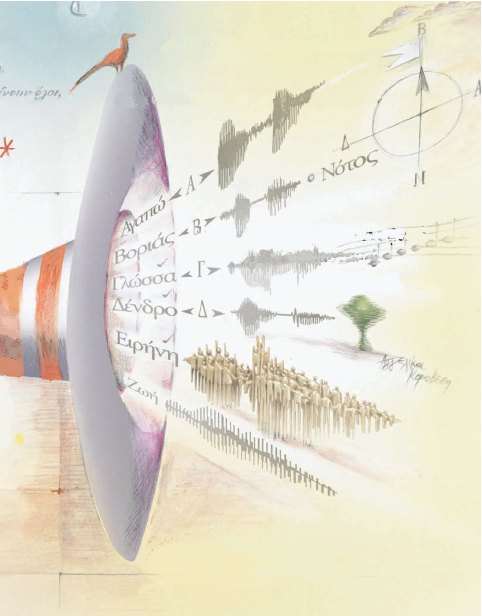 ΠΟΛΙΤΙΣΜΟΥ ΚΑΙ ΑΘΛΗΤΙΣΜΟΥ	 Ι.Τ.Υ.Ε. «ΔΙΟΦΑΝΤΟΣ»	Αγγελική Ευθυμίου    Ηλίας Δήμος Μαρία Μητσιάκη    Ιουλία ΑντύπαΕικονογραφημένο ΛεξικόΤο Πρώτο μου ΛεξικόΤόμος 7ος (Κ,κ (κέρμα-))Εικονογραφημένο ΛεξικόΑ΄, Β΄, Γ΄ ΔημοτικούΤο Πρώτο μου ΛεξικόΤόμος 7ος (Κ,κ (κέρμα-))ΣΥΓΓΡΑΦΕΙΣΑγγελική Ευθυμίου, Λέκτ. Δημοκρί-τειου Παν. ΘράκηςΗλίας Δήμος, Εκπαιδευτικός Π.Ε. Μαρία Μητσιάκη, Φιλόλογος Ιουλία Αντύπα, ΛεξικογράφοςΚΡΙΤΕΣ – ΑΞΙΟΛΟΓΗΤΕΣΑ. Ν. Συμεωνίδου-Χριστίδου, Καθηγήτρια Α.Π.Θ. Κωνσταντίνος Παπανδρέου, Σχολικός Σύμβουλος Εμμανουήλ Χαρίτος, Εκπαιδευτικός Π.Ε.ΕΙΚΟΝΟΓΡΑΦΗΣΗΛήδα Βαρβαρούση, Εικονογράφος – ΣκιτσογράφοςΦΙΛΟΛΟΓΙΚΗ ΕΠΙΜΕΛΕΙΑΕλένη Λεοντσίνη, ΦιλόλογοςΥΠΕΥΘΥΝΟΙ ΤΟΥ ΜΑΘΗΜΑΤΟΣ ΚΑΤΑ ΤΗ ΣΥΓΓΡΑΦΗΠέτρος Μπερερής, Σύμβουλος του Παιδαγ. ΙνστιτούτουΧρήστος Παπαρίζος, Σύμβουλος του Παιδαγωγ. Ινστιτ.ΥΠΕΥΘΥΝΗ ΤΟΥ ΥΠΟΕΡΓΟΥDr Αρετή Καραθανάση-Κατσαούνου, Μόνιμη Πάρεδρος του Παιδαγωγικού ΙνστιτούτουΕΞΩΦΥΛΛΟΑγγέλικα Κοροβέση, ζωγράφοςΠΡΟΕΚΤΥΠΩΤΙΚΕΣ ΕΡΓΑΣΙΕΣACCESS Γραφικές Τέχνες Α.Ε.ΠΡΟΣΑΡΜΟΓΗ ΤΟΥ ΒΙΒΛΙΟΥ ΓΙΑ ΜΑΘΗΤΕΣ ΜΕ ΜΕΙΩΜΕΝΗ ΟΡΑΣΗΟμάδα εργασίας για το Ινστιτούτο Εκπαιδευτικής ΠολιτικήςΠροσαρμογή: Γκότση Ελένη , ΕκπαιδευτικόςEπιμέλεια: Μπακάλη Άννα, ΕκπαιδευτικόςΕπιστημονικός υπεύθυνος: Βασίλης  Κουρμπέτης, Σύμβουλος Α΄ του Υ.ΠΟ.ΠΑΙ.ΘΥπεύθυνη του έργου:Μαρία Γελαστοπούλου,M.Ed. Ειδικής ΑγωγήςΤεχνική υποστήριξη: ΚωνσταντίνοςΓκυρτής, Δρ. ΠληροφορικήςΥΠΟΥΡΓΕΙΟ ΠΑΙΔΕΙΑΣ ΚΑΙ ΘΡΗΣΚΕΥΜΑΤΩΝ, ΠΟΛΙΤΙΣΜΟΥ ΚΑΙ ΑΘΛΗΤΙΣΜΟΥΙΝΣΤΙΤΟΥΤΟ ΤΕΧΝΟΛΟΓΙΑΣ ΥΠΟΛΟΓΙΣΤΩΝ & ΕΚΔΟΣΕΩΝ «ΔΙΟΦΑΝΤΟΣ»Αγγελική Ευθυμίου    Ηλίας Δήμος Μαρία Μητσιάκη    Ιουλία ΑντύπαΑΝΑΔΟΧΟΣ ΣΥΓΓΡΑΦΗΣ: ΕΛΛΗΝΙΚΑ ΓΡΑΜΜΑΤΑΕικονογραφημένο ΛεξικόΑ΄, Β΄, Γ΄ ΔημοτικούΤο Πρώτο μου ΛεξικόΤόμος 7ος (Κ,κ (κέρμα-))Γ΄ Κ.Π.Σ. / ΕΠΕΑΕΚ ΙΙ / Ενέργεια 2.2.1 / Κατηγορία Πράξεων 2.2.1.α: «Αναμόρφωση των προγραμμάτων σπουδών και συγγραφή νέων εκ-παιδευτικών πακέτων»ΠΑΙΔΑΓΩΓΙΚΟ ΙΝΣΤΙΤΟΥΤΟΔημήτριος ΒλάχοςΟμότιμος Καθηγητής του Α.Π.Θ Πρόεδρος του Παιδαγωγικού Ινστι-τούτουΠράξη µε τίτλο: «Συγγραφή νέων βιβλίων και παραγωγή υποστηρι-κτικού εκπαιδευτικού υλικού µε βά-ση το ΔΕΠΠΣ και τα ΑΠΣ για το Δη-µοτικό και το Nηπιαγωγείο»Επιστηµονικός Υπεύθυνος ΈργουΓεώργιος ΤύπαςΣύμβουλος του Παιδαγωγικού Ινστι-τούτουΑναπληρωτής Επιστημονικός Υπεύθυνος ΈργουΓεώργιος ΟικονόµουΣύμβουλος του Παιδαγωγικού ΙνστιτούτουΈργο συγχρηµατοδοτούµενο 75% από το Ευρωπαϊκό Κοινωνικό Ταμείο και 25% από εθνικούς πόρους.Προέλευση Χάρτη της Ελλάδας«Γνωρίζω την Ελλάδα» Γεωγραφί-α Ε΄ Δημοτικού, Οργανισμός Εκδό-σεως Διδακτικών Βιλίων, Έκδοση Δ΄, Αθήνα 2005κέρμα	κερνώκέρμα [το] ουσιαστικό (κέρμα-τα)  Το κέρμα είναι νόμισμα φτιαγμένο από μέταλλο. Συνή-θως έχει μικρότερη αξία από το χαρτονόμισμα.   ♫ κέρ-μα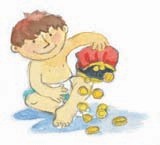 Ο Δημητράκης αδειάζει τα κέρματα από το πορτοφόλι του μπαμπά του.κερνώ και κερνάω, κερνιέμαι ρήμα (κέρασα, θα κεράσω)  Όταν κερνάς κάποιον, του προσφέρεις κάτι να φάει ή να πιει και πληρώνεις εσύ γι’ αυτό.    Η Αθηνά κέρασε όλα τα παι-διά της τάξης γλυκά, γιατί είχε κερνώ	κεφαλαίατη γιορτή της.  Είχε φέρει ένα μεγάλο κουτί με κεράσματα. «Τα γλυκά είναι κέρασμα για τη γιορτή μου» είπε.   ♫ κερ-νώκέτσαπ [το] ουσιαστικό Το κέτσαπ είναι έτοιμη σάλ-τσα από ντομάτα. Το βάζουμε σε μαγειρεμένα φαγητά για να τα κάνουμε πιο νόστιμα.   ♫ κέ-τσαπ - Ξένη λέξη. Δεν αλλάζει ούτε στον ενικό ούτε στον πληθυντι-κό αριθμό.    ‘το πάρτι’κεφαλαία [τα] ουσιαστικό Τα κεφαλαία είναι τα μεγάλα γράμματα της αλφαβήτας.κεφαλαία	κεφάλιΜε κεφαλαία αρχίζουν οι προ-τάσεις, τα ονόματά μας και τα ο-νόματα των πόλεων.    μικρά    κεφάλι   ♫ κε-φα-λαί-α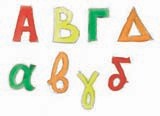 - Ποια άλλα ονόματα αρχίζουν με κεφαλαία;κεφάλας [ο] ουσιαστικό (κεφά-λες)  κεφάλικεφάλι [το] ουσιαστικό (κεφάλια)  Το κεφάλι είναι το πάνω με-ρος του σώματος των ανθρώ-πων και των ζώων όπου βρί-σκονται τα μάτια, το στόμα,κεφάλι	κεφαλιά η μύτη και τα αυτιά.  Λέμε ότι κάποιος είναι κεφά-λι, όταν είναι πολύ έξυπνος άν-θρωπος. Επίσης λέμε ότι κάνεις του κεφαλιού σου, όταν κάνεις αυτό που θέλεις χωρίς να ζητή-σεις τη γνώμη κανενός.    Όταν κάποιος έχει μεγάλο κε-φάλι, λέ-με πως έχει κεφάλα ή πως είναι ο ίδιος κεφάλας. Όταν πονάει το κεφάλι σου, έ-χεις πονοκέφαλο. Όταν χτυπάς κάτι με το κε-φάλι σου, του δί-νεις κεφαλιά.   ♫ κε-φά-λι    ‘το σώμα μας’κεφαλιά [η] ουσιαστικό (κεφαλιές)  κεφάλικέφι	κηδεμόναςκέφι [το] ουσιαστικό (κέφια)  Όταν είμαστε χαρούμενοι, έ-χουμε καλή διάθεση και γελάμε, έχουμε κέφια.    Στα κέφια του είναι σήμερα ο κύριος Μιχάλης. Είπε καλημέρα σε όλους χαμογε-λώντας.    Είναι κεφάτος.   ♫ κέ-φικεφτές [ο] ουσιαστικό (κεφτέ-δες)  Οι κεφτέδες είναι μικρές μπά-λες από κιμά, ψωμί, αυγά, λάδι, κρεμμύδι και μπαχαρικά που τη-γανίζονται σε καυτό λάδι ή ψή-νονται στον φούρνο.   ♫ κε-φτέςκηδεμόνας [ο], [η] ουσιαστικό κηδεμόνας	κήπος(κηδεμόνες) Κηδεμόνες είναι αυτοί που εί-ναι υπεύθυνοι για ένα παιδί, δη-λαδή οι γονείς του ή κάποιοι άλλοι, αν το παιδί έχει μείνει χωρίς γονείς ή μένουν μακριά. ♫ κη-δε-μό-ναςκήπος [ο] ουσιαστικό (κήποι)  Ο κήπος είναι ο φραγμένος χώρος έξω από ένα σπίτι. Στον κήπο φυτεύουμε λουλούδια, δε-ντρα και καμιά φορά και λαχανι-κά.    Ο κηπουρός πληρώνεται για να φροντίζει τους κήπους των ανθρώπων. Στον ζωολογι-κό κήπο βρίσκονται μαζεμένα πολλά ζώα από άλλες χώρες,κήπος	κιάλια κι έτσι μπορούμε να τα δούμε από κοντά.  ανθόκηπος, λαχα-νόκηπος   ♫ κή-ποςκηπουρός [ο], [η] ουσιαστικό (κη-πουροί)    κήποςκηροπήγιο [το] ουσιαστικό (κηροπήγια)  κερίκιάλια [τα] ουσιαστικό  Με τα κιάλια βλέπεις 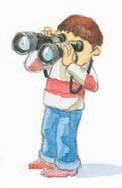 πιο καλά τα αντικείμενα ή τα μέρη που βρίσκονται μακριά. ♫ κιά-λιακιθάρα	κιμωλίακιθάρα [η] ουσιαστικό (κιθάρες) Η κιθάρα είναι ένα ξύλινο μουσικό όργανο με έξι χορδές. Την κιθάρα την παίζουμε με τα δάχτυλα.    Ο κιθαρίστας κερδίζει λεφτά παίζοντας κιθάρα για τους άλ-λους.   ♫κι-θά-ρα    ‘τα μου-σικά όργανα’ κιλό [το] ουσιαστικό (κιλά)  Όταν ζυγιζόμαστε, βλέπουμε το βάρος μας σε κιλά. Ένα κιλό είναι χίλια γραμμάρια.   ♫ κι-λόκιμωλία [η] ουσιαστικό (κιμωλίες)  Στο σχολείο όταν κάποιος κιμωλία	κινδυνεύωγράφει στον πίνακα, γράφει με κιμωλία. Με κιμωλία γράφουμε στους μαύρους πίνακες και με μαρκαδόρο στους άσπρους πί-νακες.   ♫ κι-μω-λί-ακινδυνεύω ρήμα (κινδύνευσα, θα κινδυνεύσω) Όταν κινδυνεύεις από κάτι ή να πάθεις κάτι, μπορεί να γίνει κάτι πολύ κακό σε σένα.    «Αν πηγαίνεις με το ποδήλατο σε δρόμους με πολλά αυτοκίνητα, κινδυνεύεις να σε χτυπήσουν» είπε ο θείος Αλέκος στην Αθηνά.    Αν ξεχάσεις να κλείσεις το μά-τι της κουζίνας, ο κίνδυνος να πιάσει φωτιά το σπίτι είναι κινδυνεύω	κινηματογράφοςμεγάλος. επικίνδυνος   ♫ κιν-δυ-νεύ-ωκίνδυνος [ο] ουσιαστικό (κίν-δυνοι)    κινδυνεύωκινηματογράφος [ο] ουσια-στικό (κινηματογράφοι) Ο κινηματογράφος είναι η τέχνη του να κάνει κανείς ται-νίες, δηλαδή να φτιάχνει ιστορί-ες με εικόνες, ηθοποιούς και μουσική.    Ο μπαμπάς του Νί-κου έχει σε βίντεο πολλές ταινίες του παλιού ελληνικού κινηματο-γράφου.   Ο κινηματογράφος είναι και ο χώρος όπου πηγαίνουμε για να κινηματογράφος	κίνησηδούμε ταινίες.    Συχνά τις Κυ-ριακές ο Κώστας και η Αθηνά πη-γαίνουν στον κινηματογράφο ή το θέατρο.    σινεμά   ♫ κι-νη-μα-το-γρά-φοςκίνηση [η] ουσιαστικό (κινή-σεις)  Η Ροζαλία παρακολουθούσε τις κινήσεις του Πιτσικόκου με-σα στο κλουβί, δηλαδή παρακο-λουθούσε πώς το καναρίνι άλ-λαζε θέση μέσα στο κλουβί. Ο Κώστας χωρίς να το θέλει έκανε μία απότομη κίνηση κι έρι-ξε το βάζο της μαμάς του. Κού-νησε ένα μέρος του σώματός του.κίνηση	κινητό Στο κέντρο της πόλης έχει πά-ντα πολλή κίνηση. Έχει πολύ κόσμο, αυτοκίνητα και φασαρία.  ηρεμία, ησυχία  Όταν κά-ποιος αλλάζει θέση, κινείται. κουνώ, κινητό, ακίνητος, κι-νούμενα σχέδια, αυτοκίνητο   ♫ κί-νη-σηκινητό [το] ουσιαστικό (κινητά)  Το κινητό είναι τηλέφωνο χω-ρίς καλώδιο που μπορεί να χρη-σιμοποιηθεί κι έξω από το σπίτι.    σταθερό (τηλέφωνο)   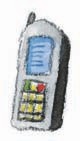  κίνηση, κινώ   ♫ κι-νη-τό - Λέμε και το κινητό τηλέφωνο.κινούμενα σχέδια	κινώκινούμενα σχέδια [τα] ουσια-στικό Τα κινούμενα σχέδια είναι ταινίες για τον κινηματογράφο ή την τηλεόραση. Οι ήρωές τους είναι σχέδια που κινούνται.    κίνηση, κινώ   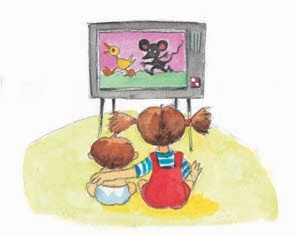 ♫ κι-νού-με-να  σχέ-δι-αΗ Αθηνά και ο Δημητράκης βλέπουν κινούμενα σχέδια στην τηλεόραση.κινώ, κινούμαι ρήμα (κίνησα, θα κινήσω)   κίνησηκιτρινίζω	κίτρινοςκιτρινίζω ρήμα (κιτρίνισα, θα κιτρινίσω)   κίτρινοςκίτρινος, κίτρινη, κίτρινο επίθετο(κίτρινοι, κίτρινες, κί-τρινα) Το ώριμο λεμόνι είναι κίτρινο. Κίτρινος είναι και ο κρόκος του αυγού.  (σαν ουσιαστικό) Το κίτρινο είναι το αγαπημένο χρώμα της Ελένης.  Λέμε ότι κάποιος γίνεται κί-τρινος από τον φόβο του.    Όταν κάποιος κιτρινίζει, γί-νεται κίτρινος.  ♫ κί-τρι-νος    ‘τα χρώματα’ κλαδί	κλαίωκλαδί [το] ουσιαστικό (κλαδιά)  Τα κλαδιά ενός δέντρου βγαί-νουν από τον κορμό του. Πάνω σ’ αυτά βγαίνουν 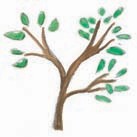 τα φύλλα, τα λουλούδια και οι καρποί του δέντρου.  κλαρί, κλωνάρι   ♫ κλα-δί        Δες δέντροκλαίω, κλαίγομαι ρήμα (έκλα-ψα, θα κλάψω)  Όταν κλαις, χύνεις δάκρυα γιατί είσαι λυπημένος, συγκινη-μένος ή τρομαγμένος. Όταν κλαίγεσαι, όλο παραπο-νιέσαι για κάτι που στην πραγ-κλαίω	κλαψιάρηςματικότητα δεν είναι σοβαρό. Όταν βάζεις τα κλάματα, κλαις. Όταν κλαις συνέχεια, σε λένε κλαψιάρη.   ♫ κλαί-ωκλάμα [το] ουσιαστικό (κλάμα-τα)  κλαίωκλαρί [το] ουσιαστικό (κλαριά)  Το κλαρί είναι το κλαδί του δέντρου ή του θάμνου.    κλαδί, κλωνάρι   ♫ κλα-ρίκλαψιάρης, κλαψιάρα, κλα-ψιάρικο επίθετο (κλαψιάρηδες, κλαψιάρες, κλαψιάρικα)    κλαίωκλέβω	κλειδαράςκλέβω ρήμα (έκλεψα, θα κλέ-ψω)  Όταν κλέβεις, παίρνεις από κάποιον κάτι που δε σου ανή-κει.    Στο έργο που έβλεπε η θεία Κατερίνα μπήκαν κλέφτες σ’ ένα κοσμηματοπωλείο κι έκλε-ψαν πολλά κοσμήματα.    Αυτοί που κλέβουν είναι κλέ-φτες κι αυτό 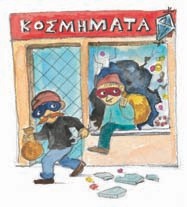 που κάνουν λέγεται κλοπή ή κλεψιά.   ♫ κλέ-βωκλειδαράς [ο] ουσιαστικό  (κλειδαράδες)    κλειδίκλειδαριά	κλειδίκλειδαριά [η] ουσιαστικό (κλει-δαριές)  κλειδίκλειδί [το] ουσιαστικό (κλειδιά)  Με το κλειδί κλείνουμε την πόρτα έτσι ώστε να μην ανοίγει χωρίς το κλειδί. Την κλειδώνουμε. 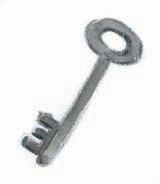  Όταν κλείνεις ένα συρτάρι, ένα ντουλάπι ή μία πόρτα με κλειδί, τα κλειδώ-νεις. Για να κλειδώσεις μία πόρ-τα, βάζεις το κλειδί στην κλειδα-ριά και το στρίβεις. Αυτός που φτιάχνει κλειδιά λέγεται κλει-δαράς. κλείδωμα   ♫ κλει-δίκλειδώνω	κλείνωκλειδώνω, κλειδώνομαι ρήμα (κλείδωσα, θα κλειδώσω)  κλειδίκλείνω, κλείνομαι ρήμα (έκλεισα, θα κλείσω) Έκανε τόσο κρύο, που η Αθη-νά έκλεισε το παράθυρο για να μην μπαίνει το κρύο μέσα. Ήταν ήδη κρυωμένη και η φωνή της εί-χε κλείσει.  ανοίγω «Κλείσε την τηλεόραση επιτέ-λους!» φώναξε ο κύριος Μιχάλης στη θεία του.    σβήνω    ανά-βω Η Αθηνά έκλεισε τα έξι, δηλα-δή έγινε έξι χρονών.  «Γιατί τα μαγαζιά είναι κλει-κλείνω	κλήμαστά την Κυριακή;» ρώτησε η Α-θηνά. Γιατί δε λειτουργούν;    ανοιχτός   ♫ κλεί-νωκλειστός, κλειστή, κλειστό επί-θετο (κλειστοί, κλειστές, κλει-στά)  κλείνωκλέφτης [ο], κλέφτρα [η] (κλέφτες, κλέφτρες)   κλέβωκλήμα [το] ουσιαστικό (κλήμα-τα) Το κλήμα είναι το φυτό που βγάζει το σταφύλι.  αμπέλι    Η κληματαριά είναι το κλήμα που το έχουν αφήσει να μεγα-λώσει και το έχουν στερεώσει κλήμα	κλήσησε τοίχο, σε φράχτη ή σε στέγη.   ♫ κλή-μακληματαριά [η] ουσιαστικό (κληματαριές)    κλήμακλήση [η] ουσιαστικό (κλήσεις)  Η κλήση είναι το χαρτί που αφήνουν οι τροχονόμοι στ’ αυ-τοκίνητα, όταν είναι παρκαρι-σμένα σε απαγορευμένο χώρο. Στο χαρτί αυτό σημειώνουν το πρόστιμο που πρέπει να πλη-ρώσει ο οδηγός του αυτοκινή-του.  Όταν δέχεσαι μία τηλεφωνική κλήση, κάποιος σε παίρνει τη-λέφωνο, ενώ όταν κάνεις μία κλήση	κλινικήτηλεφωνική κλήση, παίρνεις εσύ κάποιον τηλέφωνο.   ♫ κλή-σηκλίμα [το] ουσιαστικό (κλίματα)  Όταν ρωτάμε τι κλίμα έχει μία περιοχή, ρωτάμε τι καιρό κάνει συνήθως σ’ αυτήν την περιοχή, δηλαδή αν έχει κρύο ή ζέστη, αν έχει ήλιο ή αν βρέχει και χιονίζει συχνά.   ♫ κλί-μακλινική [η] ουσιαστικό (κλινι-κές)  Ένα νοσοκομείο έχει πολλές κλινικές. Στην παιδια-τρική κλινική πηγαίνουν τ’ άρ-ρωστα παιδιά.Στη γυναικολογική κλινική πη-κλινική	κλίνωγαίνουν οι γυναίκες που είναι έτοιμες να γεννήσουν. Η κλινική είναι ένα ιδιωτικό νοσοκομείο. Στην κλινική πάμε όταν έχουμε ένα πρόβλημα υγεί-ας που δεν μπορούμε ν’ αντιμε-τωπίσουμε μόνοι μας στο σπίτι.   ♫ κλι-νι-κήκλίνω, κλίνομαι ρήμα (έκλινα, θα κλίνω)  Η δασκάλα της Αθηνάς ρώτη-σε πώς κλίνεται το ρήμα «βγαί-νω», δηλαδή ρώτησε πώς αλλά-ζει σε όλους τους χρόνους.    Ύστερα έδωσε για το σπίτι μία άσκηση με την κλίση του ουσια-στικού «δάσος», δηλαδή μία κλίνω	κλόουνάσκηση για το πώς αλλάζει στον ενικό και στον πληθυντικό αριθμό σε όλες τις πτώσεις.   ♫ κλί-νωκλίση [η] ουσιαστικό (κλίσεις)  κλίνωκλόουν [ο] ουσιαστικό  Ο κλόουν κάνει αστείες γκρι-μάτσες, αστεία κόλπα κι είναι ντυμένος με πολύχρωμα ρούχα. Το πρόσωπό του είναι έντονα βαμμένο και κάνει τον κόσμο να γελάει, όταν εμφανίζεται στο τσίρκο ή σε παιδικές γιορτές. ♫ κλό-ουν - Ξένη λέξη. Δεν αλλάζει ούτε κλόουν	κλοτσιάστον ενικό ούτε στον 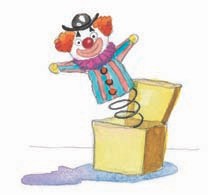 πληθυντικό αριθμό. Ένας κλόουν βγήκε από το κουτί.κλοπή [η] ουσιαστικό (κλοπές)  κλέβωκλοτσιά [η] ουσιαστικό (κλοτσιές)  Όταν δίνεις μία κλοτσιά, χτυ-πάς κάποιον ή κάτι δυνατά με το πόδι σου.   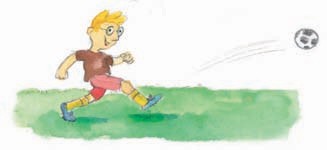 κλοτσιά	κλουβί Όταν δίνεις κλοτσιά, κλοτσάς κάτι ή κάποιον   ♫ κλο-τσιάκλοτσώ και κλοτσάω ρήμα (κλότσησα, θα κλοτσήσω) κλοτσιάκλουβί [το] ουσιαστικό (κλουβιά)  Το κλουβί είναι ένας κλειστός χώρος με κάγκελα για μικρά ή μεγάλα ζώα που για κάποιο λό-γο δεν μπορούν 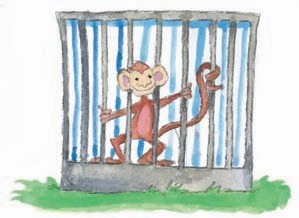 να ζουν ελεύθερα. ♫ κλου-βίΗ μαϊμού είναι μέσα στο κλουβί.κλούβιος	κλωστήκλούβιος, κλούβια, κλούβιο επίθετο (κλούβιοι, κλούβιες, κλούβια)  Ένα κλούβιο αυγό είναι τόσο μπαγιάτικο, που είναι σχεδόν ά-δειο.    Όταν κάποιος είναι α-νόητος, λέμε ότι το κεφάλι του είναι κλούβιο.   ♫ κλού-βιοςκλωνάρι [το] ουσιαστικό (κλωνάρια)  Τα κλωνάρια είναι τα νέα, μι-κρά και τρυφερά κλαδιά ενός δε-ντρου ή θάμνου.    κλαδί, κλαρί   ♫ κλω-νά-ρι     Δες δέντροκλωστή [η] ουσιαστικό (κλωστές) κλωστή	κόβω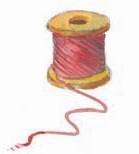  Με κλωστή και με βελόνα ράβουμε τα ρούχα.  νήμα   ♫ κλω-στή κόβω, κόβομαι ρήμα (έκοψα, θα κόψω) 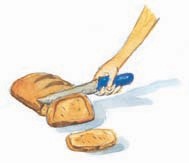  Η κυρία Μαργαρίτα έκοψε το ψωμί σε φέτες και τις μοίρασε σε όλους.   διαιρώ Όταν κόβεις τα μαλλιά σου, τα κάνεις πιο κοντά.    κονταίνω  Η Ελένη δεν πρόσεχε και κό-πηκε με το μαχαίρι. πληγώνομαι, τραυματίζομαι  Η Αλίκη έκοψε τις φωτογρα-φίες από το περιοδικό.   κόβω	κοιλάδα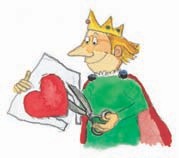  αφαιρώ Ο κύριος Δημήτρης προσπάθησε και κατάφερε να κόψει το κάπνισμα.    σταματώ Η μαμά της Ελένης κοίταξε το πληγωμένο δάχτυλό της και είδε πως το κόψιμο ήταν πολύ βαθύ. Το μαχαίρι ήταν πολύ κοφτερό.  κομμάτι    ♫ κό-βωκοιλάδα [η] ουσιαστικό (κοιλάδες)  Η κοιλάδα είναι μία μεγάλη επίπεδη πράσινη έκταση ανά-μεσα σε βουνά. Συνήθως μέσα από την κοιλάδα περνάει ένα ποτάμι.   ♫ κοι-λά-δακοιλιά	κοίλοςκοιλιά [η] ουσιαστικό (κοιλιές)  Η κοιλιά είναι το μέρος του σώματος κάτω από τη μέση σου και πάνω από τη λεκάνη σου. Εκεί πηγαίνει το φαγητό που έ-χεις φάει.    κοίλος    ♫κοι-λιά    το ‘σώμα μας’κοίλος, κοίλη, κοίλο επίθετο (κοίλοι, κοίλες, κοίλα) Όταν κάτι είναι κοίλο, κάνει καμπύλη και μπαίνει προς τα μέσα.    κυρτός   ♫ κοί-λος- Ποιες κοιλάδες ξέρεις στην Ελ-λάδα;- Βρες μερικές από αυτές στο χάρτη που υπάρχει στην τάξη σου.κοιμάμαι	κοιμάμαικοιμάμαι ρήμα (κοιμήθηκα, θα κοιμηθώ)  Όταν κοιμάσαι, είσαι συνή-θως ξαπλωμένος στο κρεβάτι σου με κλειστά μάτια και σταμα-τάς να σκέφτεσαι. Σε παίρνει ο ύπνος. Βλέπεις όμως όνειρα και καμιά φορά εφιάλτες. Όταν κοι-μάσαι ελαφριά, ξυπνάς εύκολα. Όταν κοιμάσαι βαριά, δε σε ξυ-πνάει τίποτα.    ξυπνώ  Όταν κάποιος είναι ανόητος ή πολύ κουρασμένος και κάνει λά-θη, λέμε ότι κοιμάται όρθιος.    κοιμίζω, αποκοι-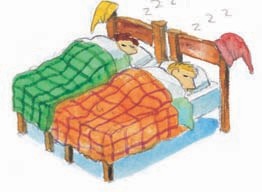 μίζω, αποκοιμιέμαι   ♫ κοι-μά-μαι Οι νάνοι κοιμούνταικοιμίζω	κοινόςκοιμίζω ρήμα (κοίμισα, θα κοι-μίσω)  Όταν κοιμίζεις κάποιον, τον κάνεις να κοιμηθεί ή τον βάζεις για ύπνο.    «Πάω να κοιμίσω το μωρό. Είναι ήδη αργά» είπε η θεία Κατερίνα.    κοιμάμαι, αποκοιμίζω, αποκοιμιέμαι   ♫ κοι-μί-ζωκοινός, κοινή, κοινό επίθετο (κοινοί, κοινές, κοινά) Όταν κάτι είναι κοινό, ανήκει σ’ όλους, όλοι μπορούν να το χρησιμοποιήσουν.    Στο ξε-νοδοχείο ο θείος Τάκης και η θεί-α Έλλη είχαν δικό τους δωμάτιο αλλά είχαν κοινό μπάνιο με τον κοινός	κοιτάζωκύριο Γιάννη και την κυρία Μαρ-γαρίτα.    «Για το κοινό καλό ας κρατά-με τους δρόμους και τα πεζο-δρόμια καθαρά» είπε η δασκάλα στα παιδιά. Για το καλό όλων μας.    ατομικός, προσωπικός    Το κοινό χειροκρότησε μ’ εν-θουσιασμό τους ηθοποιούς. Κοι-νό λέμε τους θεατές.   ♫ κοι-νόςκοιτάζω ή κοιτώ και κοιτάω, κοιτάζομαι ή κοιτιέμαι ρήμα (κοίταξα, θα κοιτάξω)  «Κοίτα λίγο, Κώστα, ο κύριος Μιχάλης κάτι φτιάχνει» είπε η Α-θηνά.    βλέπω Η Αθηνά κοίταζε για πολλή ώ-κοιτάζω	κοιτάζωρα από το παράθυρο τον κύριο Μιχάλη να περιποιείται τα λου-λούδια του. παρατηρώ  «Να κοιτάς τη δουλειά σου και να μην ασχολείσαι με τους άλ-λους» είπε ο κύριος Μιχάλης στην Αθηνά, όταν την είδε. Να ενδιαφέρεσαι για τη δουλειά σου. «Πάει, δεν είναι καλά ο κύριος Μιχάλης. Να πάει να κοιταχτεί σε κανέναν γιατρό» σκέφτηκε η Αθηνά.  εξετάζω    Η Αθηνά έριξε ένα τελευταίο κοίταγμα από το παράθυρο και το έκλεισε.    ματιά   ♫ κοι-τά-ζωκοκαλάκι	κόκαλοκοκαλάκι [το] ουσιαστικό (κοκαλάκια)    κόκαλοκοκαλιάρης, κοκαλιάρα, κοκα-λιάρικο επίθετο (κοκαλιάρηδες, κοκαλιάρες, κοκαλιάρικα)    κόκαλοκόκαλο [το] ουσιαστικό (κόκαλα)  Όλα τα κόκαλα μαζί ενός ζώ-ου ή ενός ανθρώπου κάνουν τον σκελετό του. Τα κόκαλα είναι άσπρα και σκληρά.  Όταν κά-ποιος είναι πολύ αδύνατος, τον λέμε κοκαλιάρη ή λέμε πως εί-ναι πετσί και κόκαλο. Κάτι που είναι φτιαγμένο από κόκαλο, κόκαλο	κόκκινοςείναι κοκάλινο. Όταν κοκαλώ-νεις από το κρύο ή από φόβο, δεν μπορείς να κουνηθείς. Η Α-θηνά φοράει συχνά κοκαλάκια  στα μαλλιά της. 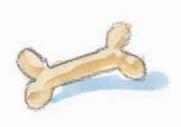 ♫ κό-κα-λο- Ποιο ζώο αγαπάει τα κόκαλα; Δες θάβωκοκαλώνω ρήμα (κοκάλωσα, θα κοκαλώσω)    κόκαλοκοκκινίζω ρήμα (κοκκίνισα, θα κοκκινίσω)    κόκκινοκόκκινος, κόκκινη, κόκκινο επίθετο (κόκκινοι, κόκκινες, κόκκινα)κόκκινος	κόκκος Όταν κάτι είναι κόκκινο, έχει το χρώμα της παπαρούνας ή του κερασιού.  (σαν ουσιαστικό) Το κόκκινο είναι το αγαπημένο χρώμα της Αλίκης.    Όταν θυμώνει ο κύριος Μιχά-λης, κοκκινίζει ολόκληρος.   ♫ κόκ-κι-νος    ‘τα χρώματα’κόκκος [ο] ουσιαστικό (κόκκοι)  Οι σπόροι του ρυζιού και του σιταριού είναι πολύ μικροί και λέγονται κόκκοι.    Μετά τον γάμο της θείας Κατερίνας, τίνα-ζαν όλοι τους κόκκους ρυζού από πάνω τους.    Κόκκο λέμε και κάτι πολύ κόκκος	κολάζμικρό που μοιάζει με κόκκο.    Οι κόκκοι της άμμου είναι α-μέτρητοι.   ♫ κόκ-κοςκόκορας [ο] ουσιαστικό (κόκορες)  Ο κόκορας είναι το αρσενικό της κότας. Σε κάθε κοτέτσι υπάρχει πάντα ένας κόκορας. Όταν ξημερώνει, ο κόκορας φω-νάζει κικιρίκου και μας ξυπνάει.   πετεινός  ♫ κό-κο-ρας   ‘το αγρόκτημα’κολάζ [το] ουσιαστικό  Ο Νίκος φτιάχνει ένα κολάζ από χαρτί, ύφασμα και μπογιά για να το κάνει δώρο στη μαμά του κολάζ	κολακεύωπου γιορτάζει. Ο Νίκος φτιάχνει έναν πίνακα κολλώντας διαφο-ρετικά υλικά.   ♫ κο-λάζ- Ξένη λέξη. Δεν αλλάζει ούτε στον ενικό ούτε στον πληθυντι-κό αριθμό.κολακεύω, κολακεύομαι ρήμα  (κολάκεψα / κολάκευσα, θα κολακέψω / κολακεύσω)  Όταν κολακεύεις κάποιον, του λες καλά λόγια χωρίς να τα πιστεύεις για να κερδίσεις κάτι απ’ αυτόν.  Όταν κολακεύεσαι από κάτι, αισθάνεσαι περήφανος για τους επαίνους που σου κάνουν.    Αυτός που κολακεύει συνέ-κολακεύω	κόλασηχεια κάποιον είναι κόλακας και αυτά που λέει είναι κολακείες.   ♫ κο-λα-κεύ-ωκολάν [το] ουσιαστικό  Το κολάν είναι ένα παντελόνι πολύ στενό που κολλάει στο σώμα.   ♫  κο-λάν - Ξένη λέξη. Δεν αλλάζει ούτε στον ενικό ούτε στον πληθυ-ντικό αριθμό.κόλαση [η] ουσιαστικό  Η κόλαση για τους χριστια-νούς είναι εκεί που πηγαίνουν οι ψυχές των κακών ανθρώπων μετά τον θάνατο τους. Εκεί υπο-φέρουν συνέχεια και τιμωρού-κόλαση	κόλλανται έτσι για το κακό που έκαναν όσο ζούσαν στη γη.    παρά-δεισος   ♫ κό-λα-σηκολιέ [το] ουσιαστικό Το κολιέ είναι ένα κόσμημα που οι γυναίκες φορούν στον λαιμό τους.   ♫ κο-λιέ   Δες κόσμημα- Ξένη λέξη. Δεν αλλάζει ούτε στον ενικό ούτε στον πληθυ-ντικό αριθμό.κόλλα [η] ουσιαστικό (κόλλες)  Όταν σπάει ή σκίζεται κάτι, το κολλάμε με κόλλα.  Μία κόλλα χαρτί είναι ένα φύλλο χαρτί.    κολλώ, κολλητός   ♫ κόλ-λακολλώ	κολλώκολλώ και κολλάω ρήμα (κόλλησα, θα κολλήσω)  Όταν κολλάς κάτι, το ενώνεις με κάτι άλλο χρησιμοποιώντας κόλλα.    Η Αθηνά κόλλησε τα γραμματόσημα στο γράμμα.    ξεκολλάω    Όταν κολλάς μία αρρώστια σε κάποιον, του τη μεταδίδεις.  Όταν μία τσίχλα έχει κολλήσει στα παπούτσια σου, δε φεύγει εύκολα.    ξεκολλάω   Τα σπίτια του κυρίου Γιάννη και του κυρίου Μιχάλη είναι κολ-λητά το ένα δίπλα στο άλλο. Ό-μως ο κολλητός του φίλος είναι ο κύριος Δημήτρης.   ♫ κολ-λώ κολλώ	κολοκύθι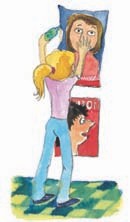 Η Αλίκη κολλάει αφίσες.κολοκύθα [η] ουσιαστικό (κολοκύθες)  Η κολοκύθα είναι ένα μεγάλο πορτοκαλί στρογγυλό κολοκύθι.    Για να μπορέσει η Σταχτο-πούτα να πάει στον χορό, η νονά της μεταμόρφωσε μία κολοκύ-θα σε αστραφτερή άμαξα.    κολοκύθι   ♫ κο-λο-κύ-θακολοκύθι [το] ουσιαστικό (κολοκύθια) κολοκύθι	κολόνα Το κολοκύθι είναι ο καρπός της κολοκυθιάς. Είναι ένα πρά-σινο μακρόστενο λαχανικό που τρώγεται βραστό, τηγανητό ή γεμιστό.    κολοκύθα, κολοκυ-θιά, κολοκυθάκι   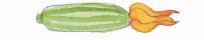 ♫ κο-λο-κύ-θικολόνα [η] ουσιαστικό (κολόνες)  Οι κολόνες είναι στενόμακρες και στηρίζουν ένα κτίριο. Μπο-ρεί να είναι μαρμάρινες, ξύλινες ή μεταλλικές. Οι κολόνες χρησι-μεύουν και για να στερεώνεται πάνω τους κάτι.    Δίπλα στην είσοδο της πολυ-κολόνα	κόλποκατοικίας του Κώστα υπάρχει μία κολόνα της ΔΕΗ.   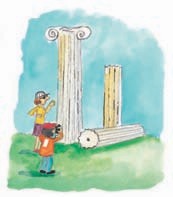 ♫ κο-λό-ναΟι τουρίστεςθαυμάζουν τις μαρμάρινες κολόνες των αρχαίων ελληνικών ναών.κόλπο [το] ουσιαστικό (κόλπα)  Όταν κάνεις ένα κόλπο, χρη-σιμοποιείς έναν έξυπνο αλλά όχι πάντα σωστό τρόπο για να καταφέρεις κάτι.    Η Αλίκη ή-θελε να βρει ένα κόλπο για να γλιτώσει το διαγώνισμα. Ο ταχυδακτυλουργός κάνει κόλπο	κολυμπώκόλπα με περιστέρια, χαρτιά και κουνέλια που βγάζει από το κα-πέλο του. ♫ κόλ-ποκολυμβητήριο [το] ουσιαστικό (κολυμβητήρια)    κολυμπώκολυμβητής [ο], [η] ουσιαστικό (κολυμβητές, κολυμβήτριες)  κολυμπώκολυμπώ και κολυμπάω ρήμα (κολύμπησα, θα κολυμπήσω)  Όταν ξέρεις να κολυμπάς, ξέ-ρεις να κινείσαι στο νερό χωρίς να κινδυνεύεις να πνιγείς.    Η Αλίκη ξέρει καλό κολύμπι. Του χρόνου θα πάει και στο κολυμπώ	κόμικςκολυμβητήριο. Μήπως θέλει να γίνει 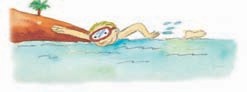 κολυμβήτρια;   ♫ κο-λυ-μπώκόμικς και κόμικ [το] ουσιαστι-κό Τα κόμικς είναι σκίτσα που όλα μαζί διηγούνται μία ιστορία. Κόμικς λέμε και το περιοδικό που έχει τέτοια σκίτσα.    Ο Αστερίξ είναι το αγαπημένο κόμικς του Νίκου.   ♫ κό-μικς- Ξένη λέξη. Δεν αλλάζει ούτε στον ενικό ούτε στον πληθυντι-κό αριθμό.Ποιο είναι το αγαπημένο σου κόμικς;κομμάτι	κομμάτικομμάτι [το] ουσιαστικό (κομμάτια)  Κομμάτι λέμε το μέρος ενός πράγματος που το έχουμε κό-ψει, σπάσει, σκίσει ή χωρίσει.    Ο Ίγκλι έδωσε μία κλοτσιά στην μπάλα κι έσπασε κατά λά-θος το τζάμι του κυρίου Μιχάλη σε χίλια κομμάτια. Ο κύριος Μι-χάλης έτρωγε εκείνη την ώρα έ-να τελευταίο κομμάτι πίτσα.    μέρος    Όταν κομματιάζεις κάτι, το κόβεις σε πολλά 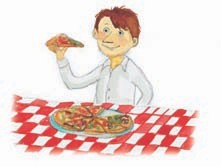 κομμάτια. κόβω   ♫ κομ-μά-τι Ένα κομμάτι πίτσα.κομμωτήριο	κομπιούτερκομμωτήριο [το] ουσιαστικό (κομμωτήρια) Η κυρία Μαργαρίτα πάει κάθε μήνα στο κομμωτήριο για να κουρευτεί και να χτενιστεί. Ο κύριος Νίκος, ο κομμωτής, ξέρει όλα τα μυστικά της γειτο-νιάς, αφού με το ψαλίδι και τη χτένα στο χέρι κουβεντιάζει όση ώρα δουλεύει με τους πελάτες του.   ♫ κομ-μω-τή-ρι-οκομμωτής [ο], κομμώτρια [η] ουσιαστικό (κομμωτές, κομ-μώτριες) κομμωτήριοκομπιούτερ [το] και κομπιούτερ [ο] ουσιαστικόκομπιούτερ	κομπλιμέντο Το κομπιούτερ είναι η αγγλι-κή λέξη που χρησιμοποιούμε αντί για τη λέξη υπολογιστής. ♫ κο-μπιού-τερ - Ξένη λέξη. Δεν αλλάζει ούτε στον ενικό ούτε στο πληθυντικό αριθμό.κομπλιμέντο και κοπλιμέντο [το] ουσιαστικό (κομπλιμέντα/ κοπλιμέντα)  Όταν κάνουμε ένα κομπλι-μένο, λέμε κάτι σε κάποιον που τον κολακεύει.    Η θεία Κατε-ρίνα άκουσε πολλά κομπλιμέντα για το καινούριο της φουστάνι.   ♫ κο-μπλι-μέν-τοκομπολόι	κόμποςκομπολόι [το] ουσιαστικό (κομπολόγια)  Το κομπολόι είναι χάντρες περασμένες σε σκοινί. Οι άκρες του σκοινιού ενώνονται με κόμπο. Παλιότερα ήταν 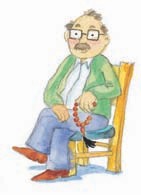 το αγαπημένο παιχνίδι των αντρών για ν’ απασχολούν τα χέρια τους, όταν δεν έκαναν τίποτα.     κόμπος   ♫ κο-μπο-λόικόμπος [ο] ουσιαστικό (κόμποι)  Ο Κώστας στη βιασύνη του αντί να δέσει φιόγκο τα κορδόνια των παπουτσιών του, τα έδεσε κόμπο και τώρα δεν μπορεί να τακόμπος	κομφετίλύσει.    κομπολόι   ♫ κό-μποςκομπόστα [η] ουσιαστικό (κομπόστες)  Η κομπόστα είναι φρούτα κομμένα σε μικρά κομμάτια και βρασμένα σε νερό και ζάχαρη.    «Μμμ, η θεία Έλλη έφτιαξε ζε-στή κομπόστα μήλο με κανέλα!» φώναξε η Αθηνά.   ♫ κο-μπό-στακομφετί και κονφετί [το] ου-σιαστικό  Τα κομφετί είναι μικρά κομ-ματάκια χρωματιστό χαρτί που πετάμε στις αποκριάτικες γιορ-τές. κομφετί	κονσέρβα χαρτοπόλεμος   ♫ κομ-φε-τί - Ξένη λέξη. Δεν αλλάζει ούτε στον ενικό ούτε στον πληθυ-ντικό αριθμό.κομψός, κομψή, κομψό επί-θετο (κομψοί, κομψές, κομψά) Όταν κάποιος είναι κομψός, είναι πάντα περιποιημένος και ντυμένος με γούστο.    Η Αθη-νά πιστεύει πως η μαμά της είναι η πιο κομψή και όμορφη γυναίκα στον κόσμο.   ♫ κομ-ψόςκονσέρβα [η] ουσιαστικό (κονσέρβες)   Η κονσέρβα είναι ένα καλά κλεισμένο μεταλλικό κουτί με κονσέρβα	κοντάτροφή που διατηρείται έξω από το ψυγείο σε καλή κατάσταση για πολύ καιρό. 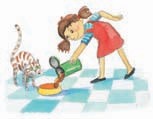 Κονσέρβα λέμε και την τροφή που είναι μέσα στην κονσέρβα.   ♫ κον-σέρ-βακονσέρτο [το] ουσιαστικό (κονσέρτα)    κοντσέρτοκοντά επίρρημα Όταν κάτι είναι κοντά, δε χρειάζεται να περπατήσεις πο-λύ για να το βρεις.    Το σπίτι του κυρίου Μιχάλη είναι πολύ κο-ντά στο σπίτι του Κώστα.   κοντά	κοντάρι πλάι, δίπλα    μακριά  «Είναι κοντά μεσάνυχτα, όλοι για ύπνο!» είπε η κυρία Μαργα-ρίτα.    «Άντε, κοντεύουμε να φτά-σουμε στην παραλία» είπε ο θεί-ος Τάκης. Η πιο κοντινή παραλία είναι ένα χιλιόμετρο από εδώ. Αν δεν είστε πολύ κουρασμένοι, παι-διά, μπορείτε να πάτε με τα πό-δια».   ♫ κο-ντάκονταίνω ρήμα (κόντυνα, θα κοντύνω)  κοντόςκοντάρι [το] ουσιαστικό (κοντάρια)  Το κοντάρι είναι ένα κομμάτι κοντάρι	κοντόςξύλο, ίσιο, μακρύ και λείο για να το πιάνουμε εύκολα. Παλιότερα το κοντάρι ήταν όπλο.    «Μαργαρίτα, αύριο είναι εθνι-κή γιορτή, έλα να κρεμάσουμε τη σημαία στο κοντάρι και να τη βά-λουμε στο μπαλκόνι» είπε ο κύ-ριος Γιάννης.   ♫ κο-ντά-ρικοντεύω ρήμα (κόντεψα, θα κοντέψω)  κοντάκοντός, κοντή, κοντό επίθετο (κοντοί, κοντές, κοντά)  Όταν κάποιος είναι κοντός, είναι μικρότερος σε ύψος από τους άλλους.    Η Χιονάτη είδε ξαφνικά μπροστά της επτά κο-κοντός	κοντούληςντά ανθρωπάκια. Ήταν οι επτά νάνοι.    ψηλός Όταν κάτι είναι κοντό, έχει μι-κρότερο μήκος απ’ όσο πρέπει.    «Σου είναι κοντό το παντελό-νι Κώστα, ψήλωσες πολύ φέτος» είπε η μαμά του.    μικρός    μακρύς     Η Ελένη είναι κο-ντούλα αλλά δεν το παραδέχε-ται. Χθες ζήτησε από τη μαμά της να κοντύνει όλες της τις φούστες. «Δεν είναι της μόδας οι μακριές» είπε.    μακραίνω  ♫ κο-ντόςκοντούλης, κοντούλα,κοντού-λικο επίθετο (κοντούληδες, κο-ντούλες, κοντούλικα)  κοντόςκοντσέρτο	κοπανώκοντσέρτο και κονσέρτο [το] ουσιαστικό (κοντσέρτα) Το κονσέρτο είναι μία συναυ-λία όπου ακούμε κλασική μου-σική.   ♫ κο-ντσέρ-τοκοπάδι [το] ουσιαστικό (κοπάδια)  Ένα κοπάδι πρόβατα είναι πολλά πρόβατα μαζί. ♫ κο-πά-δι  Δες βοσκόςκοπανώ και κοπανάω, κοπα-νιέμαι ρήμα (κοπάνησα, θα κοπανήσω) Στο έργο που έβλεπε η θεία Κατερίνα ο κλέφτης άρχισε να κοπανάει με μανία την πόρτα για κοπανώ	κοπέλανα τη σπάσει. Της έδινε δυνατά χτυπήματα.    χτυπάω, δέρνω    Ένας συμμαθητής της Αλίκης την κοπανάει μερικές φορές από το σχολείο χωρίς να τον δει κα-νείς. Φεύγει κρυφά, το σκάει.    Από τις πολλές κοπάνες κινδυ-νεύει να χάσει τη χρονιά του.   ♫ κο-πα-νώκοπέλα [η] ουσιαστικό (κοπέ-λες)  Κοπέλα λέμε την έφηβη και την πολύ νέα γυναίκα.    Η Αλίκη είναι ολόκληρη κοπέ-λα πια, βοηθάει στις δουλειές του σπιτιού και μελετάει μόνη της.    νέα    γριά, ηλικιωμένη   ♫ κο-πέ-λακόπος	κοράκικόπος [ο] ουσιαστικό (κόποι)  Ο κόπος είναι η κουραστική προσπάθεια που κάνουμε για να καταφέρουμε κάτι.    Ο Ίγκλι έμαθε τα ελληνικά χωρίς πολύ κόπο.    δυσκολία    ευκολία   ♫ κό-ποςκόρα [η] ουσιαστικό (κόρες)  Η κόρα είναι το εξωτερικό με-ρος του ψωμιού. Η κόρα είναι πιο τραγανή και πιο σκούρα από την ψίχα του ψωμιού.   ♫ κό-ρακοράκι [το] ουσιαστικό (κοράκια)  Το κοράκι είναι έ-να μαύρο πουλί που τρώει το κοράκι	κορδόνικρέας άλλων ζώων.   ♫ κο-ρά-κικορδέλα [η] ουσιαστικό (κορδέλες)  Η κορδέλα είναι ένα στενόμα-κρο κομμάτι ύφασμα, χαρτί ή άλλο υλικό. 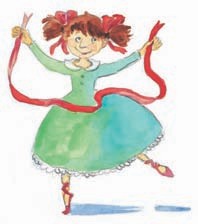 Με την κορδέλα δένουμε, στερεώνουμε ή στολίζουμε κάτι, όπως ένα πακέτο,  τα μαλλιά μας ή ένα ρούχο.   ♫ κορ-δέ-λα κορδόνι [το] ουσιαστικό (κορδόνια)  Τα κορδόνια χρη-σιμεύουν για να δένεις τα πα-πούτσια σου.   ♫ κορ-δό-νικορδώνομαι	κόρηκορδώνομαι ρήμα (κορδώ-θηκα, θα κορδωθώ) Όταν κορδώνεσαι, κρατάς το κεφάλι ψηλά και μιλάς, κινείσαι ή στέκεσαι περήφανα, γιατί νιώ-θεις πως ξεχωρίζεις από τους άλλους.    Ο Νίκος κορδώ-νεται, επειδή είναι ο πιο ψηλός στην τάξη.   ♫ κορ-δώ-νο-μαικόρη [η] ουσιαστικό (κόρες) Η κυρία Μαργαρίτα έχει μία κόρη, την Αθηνά κι έναν γιο, τον Κώστα. Η κόρη του ματιού βρίσκεται στο κέντρο του ματιού κι έχει σκούρο χρώμα.    κορίτσι   ♫ κό-ρηκορίτσι	κορμόςκορίτσι [το] ουσιαστικό (κορί-τσια) Η Ελένη και η Αθηνά εί-ναι κορίτσια, είναι μικρές ακόμα. Όταν μεγαλώσουν, θα γίνουν γυναίκες.    κόρη   ♫ κορίτσικορμί [το] ουσιαστικό (κορμιά) Ο Κώστας θαυμάζει τους πο-δοσφαιριστές, γιατί έχουν δυνα-τό, γυμνασμένο κορμί.    σώμα   ♫ κορ-μίκορμός [ο] ουσιαστικό (κορμοί)  Ο κορμός του δέντρου είναι το χοντρό ξύλινο μέρος του κά-τω από τα κλαδιά και πάνω από τις ρίζες του.   ♫ κορ-μός      Δες δέντροκορνίζα	κορϊδεύωκορνίζα [η] ουσιαστικό (κορνί-ζες)  Σε κορνίζα βάζουμε μία εικόνα, έναν πίνακα ή μία φωτο-γραφία.    Ο κύριος Γιάννης βάζει σε κορνίζα τις πιο όμορφες ζωγραφιές της Αθηνάς.    κάδρο                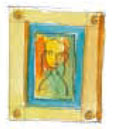 ♫ κορ-νί-ζακοροϊδεύω ρήμα (κορόιδεψα, θα κοροϊδέψω) Όταν κοροϊδεύεις κάποιον, τον πειράζεις για κάποιο ελάτ-τωμα, κάποια αδυναμία του ή για κάτι ασυνήθιστο που έχει η εμφάνισή του και προσπαθείς κοροϊδεύω	κοροϊδεύωνα κάνεις τους άλλους να γελά-σουν μ’ αυτό.    Τα παιδιά κορόιδευαν τον Ίγκλι για τα λάθη που έκανε στα ελληνικά στην αρχή της χρονιάς κι αυτός στενοχωριόταν.    Όταν κοροϊδεύεις κάποιον, τον κάνεις να πιστέψει κάτι που δεν είναι αλήθεια.    «Κώστα, μην πιστεύεις τον Νίκο που λέει πως ξέρει καράτε, σε κοροϊδεύει» είπε η Αθηνά.    «Μην πιστεύεις ό,τι σου λένε, μην είσαι κορόιδο» είπε η Αθηνά. Όταν κοροϊδεύεις, μιλάς κοροϊ-δευτικά.   ♫ κο-ροϊ-δεύ-ωκορόνα	κορυφήκορόνα [η] ουσιαστικό (κορόνες)  Η κορόνα είναι το χρυσό στρογγυλό κόσμημα που βάζουν οι πρίγκιπες και οι βασι-λιάδες στο κεφάλι τους.  στέμ-μα   ♫ κο-ρό-νακορυφή [η] ουσιαστικό (κορυ-φές)  Η κορυφή είναι το ψη-λότερο σημείο ενός βουνού ή ενός λόφου.    πρόποδες Κορυφή λέμε και το ψηλότερο σημείο ενός δέντρου ή κάποιου άλλου πράγματος.   ♫ κο-ρυ-φή      Δες βουνό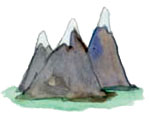 κοσκινίζω	κόσμημακοσκινίζω ρήμα (κοσκίνισα, θα κοσκινίσω)    κόσκινοκόσκινο [το] ουσιαστικό (κόσκινα)  Το κόσκινο είναι στρογγυλό, συνήθως ξύλινο κι έχει μία βάση με πολύ μικρές τρύπες που σχε-δόν δε φαίνονται. Με το κόσκινο καθαρίζουμε το αλεύρι. Όταν το αλεύρι περνάει μέσα από τις τρύπες, στο κόσκινο μένουν οι πιο χοντροί κόκκοι ή άλλα σκουπιδάκια.    Με το κόσκινο κοσκινίζουμε το αλεύρι.   ♫ κό-σκι-νοκόσμημα [το] ουσιαστικό κόσμημα	κόσμος(κοσμήματα)  Τα βραχιόλια, τα κολιέ, τα δα-χτυλίδια και τα σκουλαρίκια εί-ναι κοσμήματα που τα φοράμε για να στολίσουμε τα χέρια μας, τον λαιμό μας και τ’ αυτιά μας.  Το κοσμηματοπωλείο είναι το κατάστημα που πουλάει 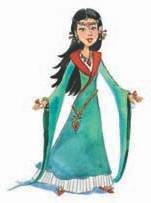 ασημένια και χρυσά κοσμήματα.   ♫ κό-σμη-μαΜία πριγκίπισσα με πολλά κοσμήματακόσμος [ο] ουσιαστικό (κόσμοι) «Παντού στον κόσμο υπάρ-χουν φτωχά παιδάκια, ας μην το κόσμος	κόταξεχνάμε» είπε η δασκάλα. Σ’ ολό-κληρη τη γη υπάρχουν φτωχά παιδάκια.    Έφτιαξε ο καιρός και πολύς κόσμος πάει στη θάλασσα για μπάνιο. Πολλοί άνθρωποι πηγαί-νουν στη θάλασσα.   ♫ κό-σμοςκοστίζω ρήμα (κόστισα, θα κοστίσω) «Τι ωραίο ποδήλατο! Πόσο κο-στίζει;» είπε η Αθηνά. Πόσο κά-νει;    στοιχίζω   ♫ κο-στί-ζωκότα [η] ουσιαστικό (κότες)  Η κότα είναι ένα θηλυκό που-λί. Το αρσενικό του είναι ο κόκο-ρας και τα μικρά του τα κοτο-κότα	κοτσάναπουλάκια. Όταν φωνάζει, κακα-ρίζει. Ο άνθρωπος τρώει τα αυ-γά και το κρέας της κότας.    Ο κόκορας, οι κότες και τα κο-τοπουλάκια κοιμούνται στο κο-τέτσι. Όταν τρώμε το κρέας της κότας, λέμε ότι τρώμε κοτόπου-λο.   ♫ κό-τα    ‘το αγρόκτημα’κοτέτσι [το] ουσιαστικό (κοτέτσια)  κότακοτόπουλο [το] ουσιαστικό (κοτόπουλα)    κότακοτσάνα [η] ουσιαστικό (κοτσάνες) κοτσάνα	κοτσάνι Όταν λες κοτσάνες, λες ανοη-σίες.    «Νίκο, τι κοτσάνα ήταν αυτή που πέταξες» είπε η Ελένη. «Είναι δυνατόν η Γαλλία να βρί-σκεται στην Αφρική»    βλακεία   ♫ κο-τσά-νακοτσάνι [το] ουσιαστικό (κοτσάνια)  Η Αθηνά κρεμάει στ’ αυτιά της τα κεράσια με τα κοτσάνια τους σαν σκουλαρίκια. Τα κοτσάνια είναι τα λεπτά κλωναράκια απ’ όπου κρέμονται τα κεράσια.   ♫ κο-τσά-νικοτσίδα [η] ουσιαστικό \κοτσίδα	κοτσίδα(κοτσίδες) Μερικά κορίτσια κάνουν τα μακριά μαλλιά τους κοτσίδα, δη-λαδή τα χωρίζουν σε τούφες και τα πλέκουν μέχρι την άκρη τους, όπου τα δένουν με λάστιχο, κορδέλα ή κοκκαλάκι.    Όταν τα μαλλιά της Αθηνάς μα-κραίνουν πολύ, τα κάνει κοτσίδα πίσω ή δύο μικρές κοτσίδες, μία από κάθε μεριά του προσώπου. κότσος, κοτσιδάκι ♫ κο-τσίδα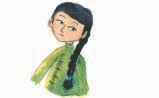 κότσος	κουβαλώκότσος [ο] ουσιαστικό (κότσοι) Όταν μία γυναίκα κάνει κότσο τα μακριά μαλλιά της, τα τυλίγει και τα στερεώνει στο πίσω με-ρος του κεφαλιού.    κοτσίδα   ♫ κό-τσοςκουβαδάκι [το] ουσιαστικό (κουβαδάκια)    κουβάςκουβαλώ και κουβαλάω, κου-βαλιέμαι ρήμα (κουβάλησα, θα κουβαλήσω)  Όταν παίρνεις στα χέρια σου κάτι βαρύ και το μεταφέρεις κά-που αλλού, το κουβαλάς.    «Αθηνά, Κώστα, βοηθήστε με λιγάκι, δεν μπορώ να κουβα-κουβαλώ	κουβάςλήσω μόνη μου όλα αυτά τα πράγματα».    μεταφέρω   «Ωχ, από το πολύ κουβάλημα πόνεσε η μέση μου» είπε η κυρία Μαργαρίτα.     ♫ κου-βα-λώκουβάς [ο] ουσιαστικό (κουβάδες)  Ο κουβάς είναι ένα δοχείο α-πό μέταλλο ή πλαστικό. Είναι συνήθως πιο στενός στο κάτω μέρος του, έχει ένα χερούλι και χρησιμεύει για να κουβαλάμε νε-ρό.    Τα παιδιά παίζουν στην παραλία με τα κουβαδάκια και τα φτυάρια τους. ♫ κου-βάς    ‘το αγρόκτημα’κουβέντα	κουβέρτακουβέντα [η] ουσιαστικό(κουβέντες) «Δε θέλω άλλες κουβέντες, θέλω ησυχία» είπε ο κύριος Μιχά-λης.  λόγια «Δε θα κάνω καμία κου-βέντα μαζί σου» είπε στην Αθη-νά.    συζήτηση    Όταν κουβεντιάζεις, συζητάς με κάποιον.   ♫ κου-βέ-ντακουβεντιάζω ρήμα (κουβέντιασα, θα κουβεντιά-σω)  κουβέντακουβέρτα [η] ουσιαστικό (κουβέρτες) κουβέρτα	κουδούνι Η κουβέρτα είναι ένα μεγάλο κομμάτι ύφασμα που βάζουμε στο κρεβάτι για να σκεπαζόμα-στε. Είναι συνήθως μάλλινη ή βαμβακερή.    ♫ κου-βέρ-τα    ‘τα ρούχα’κουδούνι [το] ουσιαστικό(κουδούνια)  Στο χωριό τα πρόβατα και οι κατσίκες φοράνε στον λαιμό τους ένα κουδούνι. Το κουδού-νι μοιάζει με μικρή καμπάνα. «Χτυπάει το κουδούνι, πήγαι-νε ν’ ανοίξεις την πόρτα» είπε η κυρία Μαργαρίτα στην Αθηνά.  Η Αθηνά καταλαβαίνει πως έρ-χεται ο μπαμπάς της από τα κουδούνι	κουδουνίστρακλειδιά του που κουδουνίζουν, δη-λαδή ακούγονται σαν κου-δούνι.   ♫ κου-δού-νικουδουνίζω ρήμα (κουδού-νισα, θα κουδουνίσω)  κου-δούνικουδουνίστρα [η] ουσιαστικό (κουδουνίστρες) Η κουδουνίστρα είναι ένα παιχνίδι για μωρά. Έχει μέσα της διάφορα αντικείμενα που σε κάθε κίνηση κουδουνίζουν ή βγάζουν άλλο παιχνιδιάρικο ή-χο.    κουδούνι, κουδουνίζω   κουδουνίστρα	κουζίνα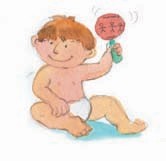 ♫ κου-δου-νί-στρακουζίνα [η] ουσιαστικό (κουζίνες) Η κουζίνα είναι ο χώρος του σπιτιού όπου μαγειρεύουμε και τρώμε. Η κουζίνα είναι μία μεγάλη με-ταλλική συσκευή που λειτουργεί με ηλεκτρικό ρεύμα και την έ-χουμε για να μαγειρεύουμε το φαγητό μας.    Τα κουζινικά είναι τα σκεύη που χρησιμοποιούμε για να μα-γειρέψουμε στην κουζίνα.   κουζίνα	κούκλα♫ κου-ζί-να     ‘η κουζίνα’κουζινικά [τα] ουσιαστικό    κουζίνακούκλα [η], κούκλος [ο] ουσια-στικό (κούκλες, κούκλοι)  Η κούκλα είναι ένα παιχνίδι που μοιάζει με άνθρωπο.  Κούκλα ή κούκλο λέμε και μία γυναίκα ή ένα άντρα που είναι πολύ όμορφοι.   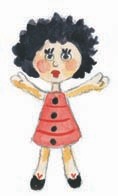 Το κουκλόσπιτοείναι ένα μικρόψεύτικο σπίτιμε πολύ μικρά έπιπλακαι μικρά κουκλάκια για να παί-ζουν τα παιδιά.   ♫ κού-κλακουκλόσπιτο	κουκουβάγιακουκλόσπιτο [το] ουσιαστικό (κουκλόσπιτα)   κούκλακούκος [ο] ουσιαστικό (κούκοι)  Ο κούκος είναι ένα πουλί που ζει στο δάσος. Έχει γκρι φτερά με μαύρες ρίγες και είναι μεγάλο όσο ένα περιστέρι.   ♫ κού-κοςκουκουβάγια [η] ουσιαστικό (κουκουβάγιες) Η κουκουβάγια είναι ένα που-λί με μεγάλο κεφάλι και 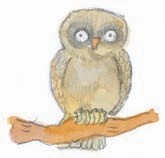 μεγάλα μάτια. Βγαίνει από τη φωλιά της τη νύχτα.  ♫  κου-κου-βά-γιακουκούλα	κουκουλώνωκουκούλα [η] ουσιαστικό (κουκούλες)  Η κουκούλα είναι το κομμάτι του παλτού ή του αδιάβροχου που προστατεύει το κεφάλι μας από τη βροχή και το κρύο.   ♫ κου-κού-λακουκουλώνω, κουκουλώνομαι ρήμα (κουκούλωσα, θα κου-κουλώσω)  Όταν κουκουλώνεις κάτι, το σκεπάζεις τελείως με κάτι για να το προστατέψεις ή για να το κρύψεις.    Η Ελένη κουκού-λωσε γρήγορα το λερωμένο κά-θισμα μ’ ένα ύφασμα για να μην το δει κανείς.   ♫ κου-κου-λώ-νωκουκουνάρι	κουκούτσικουκουνάρι [το] ουσιαστικό (κουκουνάρια)  πεύκοκουκούτσι [το] ουσιαστικό (κουκούτσια)  Πολλά φρούτα έχουν κουκού-τσια. Άλλα είναι μικρά, όπως του σταφυλιού ή του μήλου και άλλα είναι μεγάλα, όπως του βε-ρίκοκου. Όταν τρώμε αυτά τα φρούτα, βγάζουμε από μέσα τα κουκούτσια τους, γιατί είναι πολύ σκληρά.   ♫ κου-κού-τσι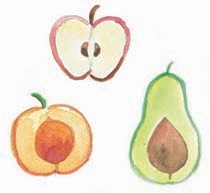 	η κουζίνα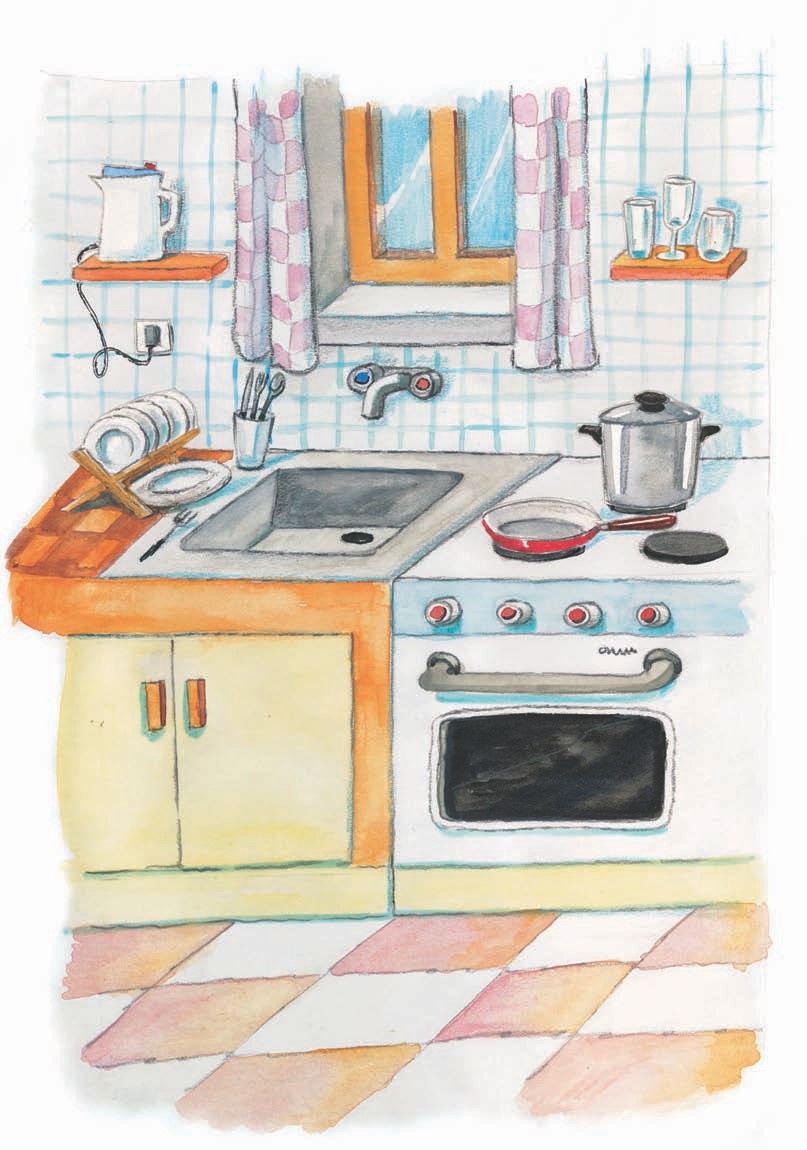 κουλούρα	κουλούρικουλούρα [η] ουσιαστικό (κουλούρες)  Η κουλούρα είναι ένα μεγάλο στρογγυλό ψωμί με τρύπα στη με-ση.    κουλούρι, κουλουράκι, κου-λουριάζω   ♫ κου-λού-ρακουλουράκι [το] ουσιαστικό (κουλουράκια)  κουλούρικουλούρι [το] ουσιαστικό (κουλούρια)  Το κουλούρι είναι ένα μικρό στρογγυλό ψωμάκι που έχει μία μεγάλη τρύπα στη μέση. Το κου-λούρι είναι πασπαλισμένο με πολύ σουσάμι.   Το κουλουράκι είναι ένα μικρό κουλούρι	κουλουριάζωγλυκό που μοιάζει με μπισκότο.Συνήθως είναι στρογγυλό ή μοιάζει με κοτσίδα.   ♫ κου-λου-ρά-κικουλουριάζω, κουλουριάζο-μαι ρήμα (κουλούριασα, θα κουλουριάσω)  Όταν κουλουριάζεσαι, λυγί-ζεις έτσι το σώμα σου, που παίρνει το σχήμα της  κουλού-ρας. Όταν κουλουριάζεις κάτι, του δίνεις στρογγυλό σχήμα σαν της κουλούρας.    Μόλις η Αθηνά άνοιξε την πόρτα της αποθήκης, είδε τη Ρο-ζαλία κουλουριασμένη γύρω α-πό τα γατάκια της. κουλουριάζω	κουμπαράς κουλούρα, κουλούρι    ♫  κου-λου-ριά-ζω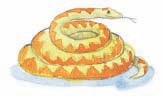 κουμπαράς [ο] ουσιαστικό (κουμπαράδες)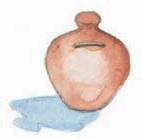  Ο κουμπαράς είναιένα δοχείο, συνήθως πήλινο. Έχει μία στενή και μικρή τρύπα για να ρίχνουμε μέσα κέρματα. Στον κουμπαρά φυλάμε τις οικονομίες μας και για να τις πάρουμε πρέπει να τον σπάσουμε ή να τον ανοί-ξουμε με κλειδί.   ♫ κου-μπα-ράςκουμπάρος	κουμπίκουμπάρος [ο], κουμπάρα [η] ουσιαστικό (κουμπάροι, κου-μπάρες)  «Ο κουμπάρος είναι αυτός που παντρεύει ένα ζευγάρι, δη-λαδή που αλλάζει τα στέφανα στον γάμο όταν γίνεται στην εκ-κλησία ή που γίνεται μάρτυρας στον γάμο όταν γίνεται στο δη-μαρχείο»   ♫ κου-μπά-ροςκουμπί [το] ουσιαστικό (κουμπιά) 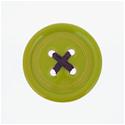 κουμπί	κουμπί Τα παλτά, τα σακάκια, τα πα-ντελόνια, τα πουκάμισα και οι ζακέτες έχουν κουμπιά. Τα κου-μπιά είναι ραμμένα πάνω στα ρούχα και χρησιμεύουν για να κλείνουν και ν’ ανοίγουν κάποια μέρη των ρούχων, όταν χρεια-στεί. Για ν’ αρχίσει να λειτουργεί μία ηλεκτρική συσκευή, όπως η τηλεόραση ή το ασανσέρ, πρέ-πει να πατήσεις το κουμπί τους.    Όταν κουμπώνεις το παλτό σου, το κλείνεις με τα κουμπιά.    ξεκουμπώνω Για να κουμπώ-σεις ένα ρούχο, βάζεις τα κου-μπιά στις κουμπότρυπες.   ♫ κου-μπί    ‘η κουζίνα’κουμπότρυπα	κουνέλικουμπότρυπα [η] ουσιαστικό (κουμπότρυπες)     κουμπίκουμπούρας [ο] ουσιαστικό (κουμπούρες) Κουμπούρα λέμε τον πολύ κακό μαθητή, αυτόν που δεν εί-ναι καλός στα μαθήματα.  ♫ κου-μπού-ραςκουμπώνω, κουμπώνομαι ρήμα (κούμπωσα, θα κουμπώ-σω)   κουμπίκουνέλι [το] ουσιαστικό (κουνέλια)  Το κουνέλι είναι ένα μικρό ζώο με μακριά αυτιά που τρώεικουνέλι	κούνιαχόρτα και καρότα. Το θηλυκό του, η κουνέλα, γεννάει πολλά κουνελάκια. Ο άνθρωπος τρώει το κρέας του.    κουνέλα, κουνελάκι   ♫ κου-νέ-λι   ‘το αγρόκτημα’κούνια [η] ουσιαστικό (κούνιες)  Η κούνια είναι μία σανίδα ή ένα κάθισμα 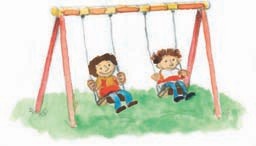 που κρέμεται με σκοινί ή αλυσί-δες από κάπου ψηλά. Εκεί κάθονται τα παιδιά και κουνιούνται μπρος πίσω. Η κούνια του μωρού είναι ένα μικρό κρεβάτι που κουνιέται για να νανουρίζεται το μωρό.   κούνια	κουνουπίδι κουνώ    ♫ κού-νιακουνούπι [το] ουσιαστικό (κουνούπια)  Το κουνούπι είναι ένα πολύ μικρό έντομο με φτερά που του αρέσει η υγρασία και που βουί-ζει ενοχλητικά. Τσιμπάει τον αν-θρωπο και τα ζώα για να ρουφή-ξει αίμα. Το τσίμπημά του μας κάνει να ξυνόμαστε.   ♫ κου-νού-πι    ‘τα έντομα’κουνουπίδι [το] ουσιαστικό (κουνουπίδια)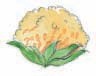  Το κουνουπίδι είναι στρογγυλό λαχανικό που τ’ άσπρα του κουνουπίδι	κουνώλουλούδια τρώγονται συνήθως βραστά.   ♫ κου-νου-πί-δικουνώ και κουνάω, κουνιέμαι ρήμα (κούνησα, θα κουνήσω)  Όταν κουνάς κάτι, κάποιον ή ένα μέρος του σώματος σου, τους αλλάζεις θέση. Συνήθως κουνάς κάτι που μπορεί να είναι σταθερό από τη μία μεριά του.    Η Ροζαλία κούνησε την ουρά της χαρούμενα, όταν είδε τον Κώστα και την Αθηνά να μπαί-νουν στην αποθήκη. Όταν κάτι κουνιέται ή κου-νάει, δεν είναι σταθερό.    «Κώστα, το τραπέζι κουνιέ-ται, βάλε ένα χαρτάκι κάτω από κουνώ	κούπατο πόδι του» είπε ο κύριος Γιάν-νης. «Ωραία, τώρα δεν κουνάει πια!» Ο κύριος Μιχάλης δεν το κου-νάει από το σπίτι του. Δε βγαίνει καθόλου έξω.   κούνια, κινώ  ♫ κου-νώκούπα [η] ουσιαστικό (κούπες)  Η κούπα είναι ένα μπολ ή ένα μεγάλο φλιτζάνι.    Μία κούπα αλεύρι είναι το αλεύρι που χωράει μέσα στην κούπα.   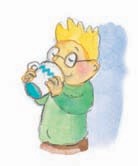  Για τη ζύμη η κυρίαΜαργαρίτα χρειάστηκε μία κούπα γάλα και δύο κούπες αλεύρι.   ♫  κού-πακoυπί	κουράγιοκουπί [το] ουσιαστικό (κουπιά)  Με τα κουπιά σπρώχνουμε το νερό προς τα πίσω κι έτσι κά-νουμε μία βάρκα να προχω-ρήσει. Το κουπί είναι μακρύ και ξύλινο και στερεώνεται στη βάρκα για να μην πέσει στο νερό και χαθεί.  κωπηλασία, κωπηλάτης, κω-πηλατώ   ♫ κου-πίκουράγιο [το] ουσιαστικό  Όταν έχεις κουράγιο, έχεις τη δύναμη κι αντέχεις μία δύσκολη κατάσταση.    Μετά τη ληστεία στο μαγαζί του, ο κύριος Μιχά-λης κάνει κουράγιο και περιμένει να βρεθούν οι κλέφτες.   κουράγιο	κουράζω♫ κου-ρά-γιοκουράζω, κουράζομαι ρήμα (κούρασα, θα κουράσω)  Όταν κουράζεσαι, χάνεις τις δυνάμεις σου.    Ο Κώστας κουράστηκε, γιατί έπαιζε ποδό-σφαιρο με τις ώρες. Γύρισε σπίτι πολύ κουρασμένος.   ξεκουράζω «Κουράστηκα να σε περιμένω πια, πότε θα έρθεις;» είπε η Αθη-νά στην Ελένη. Βαρέθηκα να σε περιμένω.  κουρασμένος   ξεκούραστος  κούραση    ξεκούραση   ♫ κου-ρά-ζω κoυράζω	κουρδίζωΗ θεία του κυρίου Μιχάλη κουράστηκε και 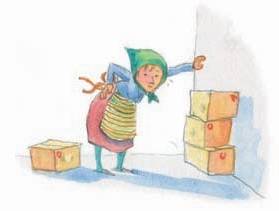 στάθηκε λίγο να ξεκουραστεί.κούραση [η] ουσιαστικό  κου-ράζωκουρδίζω, κουρδίζομαι ρήμα (κούρδισα, θα κουρδίσω)  Όταν κουρδίζεις ένα ρολόι ή ένα παιχνίδι, γυρίζεις ένα κου-μπί του κι αρχίζει να λειτουργεί, δηλαδή οι δείκτες του ρολογιού προχωρούν και δείχνουν την ώρα, και το παιχνίδι παίρνει μπρος.    Τα κουρδιστά παι-κουρδίζω	κουρέλιχνίδια θέλουν κούρδισμα, πρέ-πει να τα κουρδίζουμε κάθε λίγο και λιγάκι.    ♫ κουρ-δί-ζω   -  Λέμε και κουρνίζω.κουρέας [ο] ουσιαστικό (κου-ρείς)  κουρεύωκουρείο [το] ουσιαστικό (κου-ρεία)  κουρεύωκουρέλι [το] ουσιαστικό (κουρέλια)  Το κουρέλι είναι ένα κομμάτι ύφασμα ή ένα ρούχο που είναι σε πολύ κακή κατάσταση, γιατί έχει παλιώσει ή γιατί έχει σκι-στεί.   κoυρέλι	κουρεύω «Τα έκανες κουρέλια τα ρού-χα σου Κώστα» είπε η κυρία Μαργαρίτα.  «Τα κουρέλιασες τα ρούχα σου. Τα έσκισες τελείως. Πόσες φορές θα σου πω ν’ αλλάζεις ρούχα, όταν παίζεις ποδόσφαι-ρο;» συνέχισε.   ♫ κου-ρέ-λικουρελιάζω, κουρελιάζομαι ρήμα (κουρέλιασα, θα κουρε-λιάσω)  κουρέλικουρεύω, κουρεύομαι ρήμα (κούρεψα, θα κουρέψω) Όταν ο κουρέας κουρεύει κά-ποιον, του κόβει τα μαλλιά.    Οι άντρες πηγαίνουν στο κουρεύω	κουρνιάζωκουρείο για να τους κουρέψει ή να τους ξυρίσει ο κουρέας. Όταν οι γυναίκες θέλουν να κουρευ-τούν, πηγαίνουν για κούρεμα στο κομμωτήριο.   ♫ κου-ρεύ-ωκουρνιάζω ρήμα (κούρνιασα, θα κουρνιάσω) Όταν τα πουλιά κουρνιάζουν το βράδυ, μαζεύονται και γίνο-νται σαν μπαλίτσες για να κοι-μηθούν. Μερικές φορές κουρ-νιάζουν και οι άνθρωποι.  Η Αθηνά κούρνιασε στην α-γκαλιά της μαμάς της. Της αρέ-σουν τα χάδια πριν πάει για ύπνο.   ♫ κουρ-νιά-ζωκoύρσα	κουρσάροςκούρσα [η] ουσιαστικό (κούρσες)  Σε μία κούρσα αυτοκινήτων, τ’ αυτοκίνητα αγωνίζονται για το ποιο θα τρέξει πιο γρήγορα και θα φτάσει πιο γρήγορα στο τέρ-μα.   ♫ κούρ-σακουρσάρος [ο] ουσιαστικό (κουρσάροι) Οι κουρσάροι παλιότερα λή-στευαν πλοία στη θάλασσα.    πειρατής   ♫ κουρ-σά-ρος  ‘τα παραμύθια’- Πώς λέμε τη γυναίκα που μας κουρεύει;κουρτίνα	κουστούμικουρτίνα [η] ουσιαστικό (κουρτίνες)  Οι κουρτίνες είναι μεγάλα κομμάτια από ύφασμα που τα κρεμάμε μπροστά από τα πα-ράθυρα για να μη μας βλέπουν από έξω 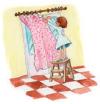 και για να μη μπαίνει το δυνατό φως της μέρας στο σπίτι.   ♫ κουρ-τί-νακουστούμι και κοστούμι [το] ουσιαστικό (κουστούμια/ κο-στούμια)  Το κουστούμι είναι ένα πα-ντελόνι κι ένα σακάκι από το κoυστούμι	κουτάβι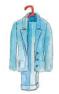 ίδιο ύφασμα που φοριούνται μαζί, συνήθως μ’ ένα πουκά-μισο μέσα από το σακάκι.   ♫ κου-στού-μικούτα [η] ουσιαστικό (κούτες)  κουτίκουτάβι [το] ουσιαστικό (κουτάβια)  Το κουτάβι είναι το μικρό του σκύλου. Χθες ο κύριος Μιχά-λης βρήκε μία κούτα 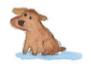 με τέσσερα κουτάβια στον κήπο του. Τι θα τα κάνει άραγε;    κουταβάκι   ♫ κου-τά-βικουτάλι	κουτάλικουτάλι [το] ουσιαστικό (κουτάλια)  Με το κουτάλι τρώμε σούπα ή σερβίρουμε το φαγητό. Με το κουτάλι ή το κουταλάκι του γλυκού τρώμε το γλυκό και το παγωτό.    Με το κουταλάκι ανακατεύ-ουμε τον καφέ. Μία κουταλιά ζάχαρη είναι η ζάχαρη που χω-ράει σ’ ένα κουτάλι. Με την κου-τάλα ανακατεύουμε ή σερβί-ρουμε το φαγητό. Το γλυκό του κουταλιού είναι φτιαγμένο από φρούτα και πολλή ζάχαρη.   ♫ κου-τά-λι     ‘η κουζίνα’, ‘το πάρτι’κoυταλιά	κουτίκουταλιά [η] ουσιαστικό (κου-ταλιές)  κουτάλικουταμάρα [η] ουσιαστικό (κουταμάρες)     κουτόςκούτελο [το] ουσιαστικό (κού-τελα)  Το κούτελο είναι το μέρος του προσώπου μεταξύ των φρυδιών και των μαλλιών.    Ο Κώστας κοίταζε τον θείο του που μάζευε τις ελιές και σκούπιζε τον ιδρώτα από το κούτελό του.  μέτωπο   ♫ κού-τε-λοκουτί [το] ουσιαστικό (κουτιά) κουτί	κουτός Το κουτί ανοίγει και κλείνει μ’ ένα καπάκι. Είναι μικρό ή μεγά-λο, τετράγωνο ή στρογγυλό και φτιάχνεται από χαρτόνι, μέταλ-λο ή ξύλο ή άλλο υλικό. Μέσα στο κουτί βάζουμε πράγματα για να τα φυλάξουμε ή να τα με-ταφέρουμε.    Για να μεταφέρουμε πράγμα-τα, τα βάζουμε συχνά σε κού-τες, δηλαδή σε μεγάλα χαρτο-νένια κουτιά. Τα σπίρτα τα έ-χουμε σε σπιρτόκουτα.   ♫ κου-τί   Δες κλόουνκουτός, κουτή, κουτό επίθετο (κουτοί, κουτές, κουτά) Ο κουτός άνθρωπος δεν κoυτός	κουτουλώμπορεί να σκεφτεί, είναι ανόη-τος.    χαζός    έξυπνος    Όταν κάποιος δε σκέφτεται πριν μιλήσει, λέει κουταμάρες. ανοησία, χαζομάρα   ♫ κου-τόςκουτουλώ και κουτουλάω, κουτουλιέμαι ρήμα (κουτού-λησα, θα κουτουλήσω)  Όταν κουτουλάς κάποιον ή κάπου, χτυπάς το μπροστινό μέρος του κεφαλιού σου.    Μέσα στο σκοτάδι η Αθηνά δεν είδε ότι η πόρτα ήταν κλει-στή και κουτούλησε πάνω της.  Λέμε ότι κουτουλάς από την κούραση, όταν νυστάζεις τόσο κουτουλώ	κουτρουβαλώπολύ που δεν μπορείς να κρατήσεις το κεφάλι σου όρθιο.   ♫ κου-του-λώκουτρουβάλα [η] ουσιαστικό (κουτρουβάλες)     κουτρου-βαλώκουτρουβαλώ και κουτρου-βαλάω, κουτρουβαλιέμαι ρήμα (κουτρουβάλησα, θα κουτρου-βαλήσω) Όταν κουτρουβαλάς, χάνεις την ισορροπία σου και πέφτεις προς τα κάτω με το κεφάλι.  κατρακυλάω    Παίρνεις κουτρουβάλες. ♫ κου-τρου-βα-λώκoυτσαίνω	κουτσόςκουτσαίνω, κουτσαίνομαι ρήμα (κουτσάθηκα, θα κουτσα-θώ)  κουτσόςκουτσός, κουτσή, κουτσό επί-θετο (κουτσοί, κουτσές, κου-τσά)  Όταν κάποιος είναι κουτσός, δεν περπατάει καλά, γιατί πο-νάει το πόδι του ή γιατί είναι ανάπηρος.    Η Αθηνά κουτσαί-νει, γιατί πονάει το πόδι της. Εί-ναι σαν να έχει κουτσαθεί. Πη-γαίνει κούτσα κούτσα, σαν κου-τσή. Το κουτσό είναι ένα παιχνί-δι όπου, αφού σχεδιάσουμε με κιμωλία τετράγωνα στο έδαφος, σπρώχνουμε από το ένα τετρά-κουτσός	κουτσουλώγωνο στο άλλο μία πέτρα πη-δώντας στο ένα πόδι.   ♫ κου-τσόςκουτσουλιά [η] ουσιαστικό (κουτσουλιές)    κουτσουλώκουτσουλώ και κουτσουλάω ρήμα (κουτσούλησα, θα κου-τσουλήσω) Στο μπαλκόνι της κυρίας Μαρ-γαρίτας έρχονται συνέχεια πε-ριστέρια και κουτσουλάνε.   Δε σταματά να καθαρίζει τις κουτσουλιές τους. ♫ κου-τσου-λώκoύτσουρο	κουφάλακούτσουρο [το] ουσιαστικό (κούτσουρα) Τα κούτσουρα είναι κομμάτια από τον κορμό ενός δέντρου που τα έχουμε αφήσει να ξερα-θούν και τα καίμε στο τζάκι. Κούτσουρο λέμε κοροϊδευτικά κάποιον, όταν δεν μπορεί να μάθει κάτι.  κουμπούρας ♫ κού-τσου-ροκουφαίνω, κουφαίνομαι ρήμα (κούφανα, θα κουφάνω)  κουφόςκουφάλα [η] ουσιαστικό (κου-φάλες)  κούφιοςκουφέτο	κούφιοςκουφέτο [το] ουσιαστικό (κουφέτα)  Τα κουφέτα είναι καραμέλες από ζάχαρη και αμύγδαλο και τα τρώμε σε γάμους και βαφτίσια.  ♫ κου-φέ-τοκούφιος, κούφια, κούφιο επί-θετο (κούφιοι, κούφιες, κού-φια) Όταν κάτι είναι κούφιο, είναι άδειο στο εσωτερικό του.    «Έσπασα ένα καρύδι αλλά ή-ταν κούφιο, δεν είχε τίποτε με-σα» είπε ο Ίγκλι.    Η κουφάλα είναι ένα άνοιγμα που γίνεται με τον χρόνο στον κορμό ενός γέρικου δέντρου. κoύφιος	κοφίνιΕκεί μέσα κρύβονται διάφορα μικρά ζώα όπως ο σκίουρος.  τρύπα   ♫ κού-φιοςκουφός, κουφή, κουφό επί-θετο (κουφοί, κουφές, κουφά) Όταν κάποιος είναι κουφός, δεν ακούει καθόλου. Έχει κουφαθεί. ξεκουφαίνω   ♫ κου-φόςκοφίνι [το] ουσιαστικό (κοφί-νια)  Το κοφίνι είναι ένα μεγάλο και βαθύ καλάθι όπου βάζουμε φρούτα ή άλλα τρόφιμα για να τα μεταφέρουμε.   ♫ κο-φί-νικοφτερός	κραγιόνκοφτερός, κοφτερή, κοφτερό επίθετο (κοφτεροί, κοφτερές, κοφτερά)  κόβωκοχύλι [το] ουσιαστικό (κοχύ-λια)  Τα κοχύλια είναι μικρά όστρακα ζώων που ζουν στη θάλασσα. Τα βρίσκουμε ξεραμέ-να στην παραλία, γιατί τα έχει βγάλει εκεί το κύμα. ♫ κο-χύ-λι    ‘η θάλασσα’κόψιμο [το] ουσιαστικό (κοψί-ματα)  κόβωκραγιόν [το] ουσιαστικό Το κραγιόν είναι ένα γυναι-κείο καλλυντικό. Με το κραγιόν κραγιόν	κρασίβάφουν οι γυναίκες τα χείλια τους.♫ κρα-γιόν- Ξένη λέξη. Δεν αλλάζει ούτε στον ενικό ούτε στον πληθυντι-κό αριθμό.κράνος [το] ουσιαστικό (κράνη) Όταν κάποιος οδηγεί μοτοσι-κλέτα ή ποδήλατο, πρέπει να φοράει κράνος στο κεφάλι. Αν πάθει ατύχημα, το κράνος θα προστατέψει το κεφάλι του από τα χτυπήματα.   ♫ κρά-νοςκρασί [το] ουσιαστικό (κρασιά) Το κρασί είναι ένα ποτό από σταφύλι και αλκοόλ. Αν κάποιος πιει πολύ κρασί, κρασί	κρατώζαλίζεται και πονάει το κεφάλι του.   ♫ κρα-σίκρατώ και κρατάω, κρατιέμαι ρήμα (κράτησα, θα κρατήσω)  Όταν κρατάς κάτι, το έχεις στο χέρι σου και δεν πέφτει κά-τω.    αφήνω Το λεωφορείο σταμάτησε από-τομα και οι επιβάτες κρατήθη-καν απ’ όπου βρήκαν για να μην πέσουν. Ο κύριος Γιάννης κρά-τησε την Αθηνά από το χεράκι της.  πιάνω  Όταν η Αθηνά φεύγει για δια-κοπές, η Ελένη κρατάει τη Ρο-ζαλία.  φυλάω  Η καλοκαιρία κράτησε τρεις κρατώ	κραυγήμέρες μόνο. Μετά από τρεις μέ-ρες ο καιρός άλλαξε, χειροτέρε-ψε. Ο κύριος Μιχάλης προσπάθησε να κρατήσει τον 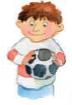 σκύλο του από το λουρί αλλά αυτός του ξέφυγε κι άρχισε να τρέχει.    συγκρατώ   ♫ κρα-τώκράτος [το] ουσιαστικό (κράτη)  Ένα κράτος είναι μία χώρα με την κυβέρνησή της.   ♫ κρά-τοςκραυγή [η] ουσιαστικό (κραυ-γές)  Η κραυγή είναι η δυνατή φω-νή που βγάζεις, όταν νιώσεις κραυγή	κρέαςξαφνικό πόνο, φόβο ή χαρά.   ♫ κραυ-γήκρέας [το] ουσιαστικό (κρέατα)  Το κρέας είναι η σάρκα των ζώων. Το κρέας το μαγειρεύ-ουμε και το τρώμε.    Το κρέας το αγοράζουμε στα κρεοπωλεία από τον κρεοπώλη.  ♫ κρέ-αςΣε ποιον αφήνει η Αθηνά τη Ροζαλία όταν πηγαίνει διακο-πές; Ψάξε στις λέξεις εμπι-στεύομαι, κρατώ- Η Ελλάδα ανήκει στην Ευρω-παϊκή Ένωση.- Ξέρεις κράτη της Ευρωπαϊκής Ένωσης;κρεβάτι	κρεβατοκάμαρακρεβάτι [το] ουσιαστικό (κρε-βάτια)  Το κρεβάτι είναι το έπιπλο που χρησιμοποιούμε για να κοι-μόμαστε.  Η θεία του κυρίου Μιχάλη έπε-σε στο κρεβάτι με σαράντα πυ-ρετό. Αρρώστησε πολύ.  Το κρεβάτι βρίσκεται στην κρεβατοκάμαρα, δηλαδή στο δωμάτιο όπου κοιμόμαστε.   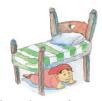 ♫ κρε-βά-τιΟ νάνος κρύφτηκε κάτω από το κρεβάτι.κρεβατοκάμαρα [η] ουσιαστι-κό (κρεβατοκάμαρες)  κρεβά-τικρέμα	κρεμάλακρέμα [η] ουσιαστικό (κρέμες)  Ο θείος Αλέκος προτιμάει να φτιάχνει τα μακαρόνια του στον φούρνο με τυρί και κρέμα γάλα-κτος. Η κρέμα γάλακτος είναι το πιο παχύ μέρος από το γάλα.  Όταν η κυρία Μαργαρίτα θέλει να φτιάξει κρέμα βανίλια, ανακα-τεύει ζάχαρη, αυγά και βραστό γάλα με βανίλια. Όταν ο ήλιος καίει, η Αθηνά δεν ξεχνάει να βάζει αντηλιακή κρέμα.   ♫ κρέ-μακρεμάλα [η] ουσιαστικό (κρεμάλες)  κρεμώκρεμάστρα	κρεμώκρεμάστρα [η] ουσιαστικό (κρεμάστρες)  κρεμώκρεμώ και κρεμάω, κρεμιέμαι και κρέμομαι ρήμα (κρέμασα, θα κρεμάσω)  Όταν κρεμάς κάτι από κάπου, το στερεώνεις από το πιο ψηλό του μέρος.    Η Αθηνά κρέμα-σε το παλτό της στη ντουλάπα αλλά το μετάνιωσε.  «Το παλτό μου κρέμεται στην ντουλάπα. Μου το φέρνεις, σε παρακαλώ, Κώστα;» είπε η Αθη-νά.  Ο Νίκος τρελαίνεται να κρε-μιέται από τα κλαδιά των δέ-ντρων και να πηγαίνει με δύναμη κρεμώ	κρεμμύδιμπρος πίσω. «Είναι πολύ επικίν-δυνο!» του λέει πάντα η Ελένη.   Στις κρεμάστρες κρεμάμε ρούχα. Η κρεμάλα είναι παιχνίδι για παιδιά. Στα καουμπόικα έρ-γα οι καλοί κρεμούν τους κακούς από την κρεμάλα.   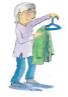 ♫ κρε-μώΗ γιαγιά κρεμάει το ρούχο στην κρεμάστρα κρεμμύδι [το] ουσιαστικό (κρεμμύδια)  Το κρεμμύδι έχει έντονη και λίγο καυτερή γεύση. Το βάζουμε στις σαλάτες ωμό ή το μαγειρεύ-ουμε. Όταν το καθαρίζουμε, κρεμμύδι	κρέπατσούζουν τα μάτια μας. ♫ κρεμ-μύ-δικρεοπωλείο [το] ουσιαστικό (κρεοπωλεία)  κρέαςκρεοπώλης [ο] ουσιαστικό (κρεοπώλες)  κρέαςκρέπα [η] ουσιαστικό (κρέπες)  Η κρέπα είναι μία πολύ λεπτή πίτα που γίνεται από ζύμη με αυγά, γάλα και λίγο αλεύρι. Την τηγανίζουμε και τη γεμίζουμε με - Πώς αλλιώς λέμε τον κρεο-πώλη; Το κρεοπωλείο;κρέπα	κροκόδειλοςκάτι γλυκό ή αλμυρό. Την τυλί-γουμε σε ρολό ή στα τέσσερα.  ♫ κρέ-πακρίκος [ο] ουσιαστικό (κρίκοι)  Ο κρίκος είναι στρογγυλός σαν δαχτυλίδι. Οι αλυσίδες είναι φτιαγμένες από πολλούς κρί-κους.  ♫ κρί-κοςκροκόδειλος [ο] ουσιαστικό (κροκόδειλοι) Ο κροκόδειλος είναι ένα πο-λύ μεγάλο ερπετό που μοιάζει με τεράστια σαύρα αλλά έχει με-γάλα σαγόνια και πολλά και μυ-τερά δόντια. Ζει σε ποτάμια και λίμνες σε πολύ ζεστές και υγρές κροκόδειλος	κρότοςχώρες. ♫ κρο-κό-δει-λος    ‘τα ζώα’κρόκος [ο] ουσιαστικό (κρόκοι)  Ο κρόκος του αυγού είναι το εσωτερικό κίτρινο μέρος του.   ♫ κρό-κοςκρότος [ο] ουσιαστικό (κρότοι)  Ο κρότος είναι ένας δυνατός σύντομος θόρυβος σαν πυροβο-λισμός.    Το μωρό της θείας Κατερίνας τρόμαξε από τους κρότους των φωτοβολίδων το Πάσχα κι άρχισε να κλαίει.  βρόντος    χειροκροτώ   ♫ κρό-τοςκρουασάν	κρύβωκρουασάν [το] ουσιαστικό  Το κρουασάν είναι 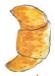 ένα γλυκό από σφολιάτα σε σχήμα μισοφέγγαρου.   ♫ κρου-α-σάν - Ξένη λέξη. Δεν αλλάζει ούτε στον ενικό ούτε στον πληθυ-ντικό αριθμό.κρύβω, κρύβομαι ρήμα (έκρυ-ψα, θα κρύψω) Όταν κρύβεις κάτι, το βάζεις σ’ ένα μέρος που κανείς άλλος δε θα σκεφτεί να ψάξει για να το βρει.  «Γιατί μου έκρυψες πως είσαι άρρωστος, Κώστα;» ρώτη-σε η κυρία Μαργαρίτα. Γιατί το κρύβω	κρυολόγημακράτησες μυστικό; Όταν κρύβεις κάτι, το σκεπά-ζεις για να μη το δουν οι άλλοι ή μπαίνεις μπροστά του για να μη φαίνεται.    Τα σύννεφα έκρυ-ψαν τον ήλιο. Τι θα γινόταν με την εκδρομή;  φανερώνω, δείχνω  Το κρυφτό είναι ένα παιχνίδι. Αυτός που τα φυλάει,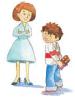  ψάχνει να βρει πού κρύφτηκαν οι άλλοι. Η κρυψώνα είναι το μέρος που κρύ-βουμε κάτι. κρυφός   ♫ κρύ-βωκρυολόγημα [το] ουσιαστικό (κρυολογήματα)     κρυολογώκρυολογώ	κρύοςκρυολογώ ρήμα (κρυολόγησα, θα κρυολογήσω) Όταν κρυολογείς, φτερνίζε-σαι και τρέχει η μύτη σου.    «Κρυολογήσαμε όλοι στην εκδρομή, γιατί γίναμε μούσκεμα από τη βροχή» είπε ο Ίγκλι.    Πάθαμε όλοι κρυολόγημα. κρύο, κρυώνω ♫ κρυ-ο-λο-γώκρύος, κρύα, κρύο επίθετο (κρύοι, κρύες, κρύα) Όταν κάτι είναι κρύο, έχει πο-λύ χαμηλή θερμοκρασία.    «Η θάλασσα είναι πολύ κρύα, πάγωσαν τα πόδια μου» φώναξε η Αθηνά. «Κάνει πολύ κρύο. Κρύωσα. Τι κρύο είναι αυτό!» κρύος	κρύος παγωμένος, ψυχρός    ζεστός, θερμός, καυτός  Η Αθηνά άρπαξε ένα κρύωμα κι όλο φτερνίζεται.  κρυολόγη-μα Είναι πολύ κρυωμένη.  κρύο  ζέστη  κρυώνω   ζεσταίνω, ζεσταίνομαι  ♫ κρύ-ος- Είμαι το αντίθετο του ζεστός. Τι είμαι;Αν θέλεις να μάθεις τι έγινε με την εκδρομή του Κώστα ψάξε στις λέξεις απότομος, εκδρομή, επιμένω, κακοκαιρία, ακυρώνω, πρόγραμμα, σέβομαικρύσταλλο	κρυφόςκρύσταλλο [το] ουσιαστικό (κρύσταλλα)  Το κρύσταλλο είναι ένα πολύ καθαρό και λαμπερό γυαλί που το αγοράζουμε ακριβά και που βγάζει πολύ ευχάριστο ήχο, ό-ταν το χτυπάμε ελαφρά με κάτι σκληρό.    Η γιαγιά έδειξε τα ποτήρια από κρύσταλλο στην Αθηνά και της υποσχέθηκε να της τα δώσει, όταν μεγαλώσει. Η θάλασσα ήταν κρύσταλλο σήμερα. Λαμπερή, καθαρή, ήρε-μη και κρύα.   ♫ κρύ-σταλ-λοκρυφός, κρυφή, κρυφό επίθε-το (κρυφοί, κρυφές, κρυφά) Όταν κάτι είναι κρυφό, δε κρυφός	κρύωμαφαίνεται και κανείς δεν ξέρει πως υπάρχει.    Ό,τι κάνει ο κύριος Μιχάλης το κρατάει κρυ-φό.    μυστικός    φανερός  Καρφώνει κάτι κρυφά, δε θέ-λει να το μάθουν οι γείτονες.   φανερά κρύβω   ♫ κρυ-φόςκρυφτό [το] ουσιαστικό  κρύ-βωκρυψώνα [η] ουσιαστικό (κρυ-ψώνες)  κρύβωκρύωμα [το] ουσιαστικό (κρυώ-ματα)  κρύοςκρυώνω	κτήνοςκρυώνω ρήμα (κρύωσα, θα κρυώσω)  κρύοςκτήμα [το] ουσιαστικό (κτήμα-τα) Το κτήμα είναι ένα κομμάτι γης που ανήκει σε κάποιον και που αν θέλει, μπορεί να το καλ-λιεργήσει.   ♫ κτή-μακτηνίατρος [ο], [η] ουσιαστικό (κτηνίατροι)  κτήνοςκτήνος [το] ουσιαστικό (κτήνη)  Παλιότερα τα μεγάλα ζώα τα έλεγαν κτήνη. Σήμερα λέμε ότι κάποιος είναι κτήνος για να κτήνος	κτίριοδείξουμε πως συμπεριφέρεται πάρα πολύ άσχημα, σαν ζώο.    Ο κτηνίατρος είναι ο γιατρός που φροντίζει τα ζώα. Ο κτηνο-τρόφος έχει ζώα που τα τρέφει για το γάλα και το κρέας τους.   ♫ κτή-νοςκτηνοτρόφος [ο], [η] ουσιαστι-κό (κτηνοτρόφοι)    κτήνοςκτίζω ρήμα (έκτισα, θα κτίσω)  χτίζωκτίριο [το] ουσιαστικό (κτίρια)  Τα σπίτια, τα σχολεία, οι εκ-κλησίες και το δημαρχείο είναι κτίριο	κυβερνώκατασκευές που τις έχουμε χτί-σει με τσιμέντο κι άλλα υλικά  Το γραφείο του κυρίου Γιάννη βρίσκεται σ’ ένα μεγάλο κτίριο με πολλούς ορόφους.   ♫ κτί-ρι-οκυβέρνηση [η] ουσιαστικό (κυβερνήσεις)     κυβερνώκυβερνήτης [ο] ουσιαστικό (κυβερνήτες)     κυβερνώκυβερνώ και κυβερνάω ρήμα (κυβέρνησα, θα κυβερνήσω)  Όταν κάποιος κυβερνάει μία χώρα, είναι υπεύθυνος γι’ αυ-τήν, είναι ο αρχηγός της. Όταν κάποιος κυβερνάει ένακυβερνώ	κυδώνι καράβι ή ένα αεροπλάνο, το ο-δηγεί εκεί που πρέπει να πάει.  Όλοι μαζί οι άνθρωποι που κυβερνούν μία χώρα λέγονται κυβέρνηση. Ο κυβερνήτης ενός πλοίου είναι ο καπετάνιος του.   ♫ κυ-βερ-νώκύβος [ο] ουσιαστικό (κύβοι) Ο κύβος είναι ένα στερεό σώ-μα με έξι ίσες τετράγωνες πλευ-ρές. Το ζάρι είναι ένας κύβος.  Ο κύριος Γιάννης πίνει τον κα-φέ του με δύο κύβους ζάχαρης.   ♫ κύ-βος    ‘τα σχήματα’κυδώνι [το] ουσιαστικό (κυδώ-νια) κυδώνι	κύκλος Το κυδώνι είναι ένα στρογγυ-λό χνουδωτό φρούτο με σκούρο κίτρινο χρώμα. Η γεύση του δεν είναι ούτε γλυκιά ούτε πικρή, αλ-λά ξινούτσικη.  Ο κύριος Μιχά-λης τρώει το κυδώνι ψητό με ζά-χαρη και κανέλα.    Το δέντρο που κάνει τα κυδώ-νια είναι η κυδωνιά.   ♫ κυ-δώ-νικύκλος [ο] ουσιαστικό (κύκλοι)  Ο κύκλος είναι ένα στρογγυ-λό σχήμα που μοιάζει με δαχτυ-λίδι ή με ρόδα.    Ο Ίγκλι έφτιαξε έναν κύκλο με το μολύβι του. ♫ κύ-κλος    ‘τα σχήματα’κυκλοφορία	κυκλοφορώκυκλοφορία [η] ουσιαστικό (κυκλοφορίες)     κυκλοφορώκυκλοφορώ ρήμα (κυκλοφό-ρησα, θα κυκλοφορήσω) Όταν ένα αυτοκίνητο κυκλο-φορεί, κινείται στους δρόμους. Όταν κυκλοφορείς στην πό-λη ή στο χωριό, βγαίνεις έξω και περπατάς. Όταν το αίμα κυκλοφορεί στις φλέβες, κυλάει σ’ αυτές.    Ο κώδικας οδικής κυκλοφο-ρίας μάς λέει πώς πρέπει να κυ-κλοφορούν στους δρόμους οι άνθρωποι και τ’ αυτοκίνητα.   ♫ κυ-κλο-φο-ρώ   Δες κώδικαςκύκνος	κυλιέμαικύκνος [ο] ουσιαστικό (κύκνοι)  Ο κύκνος είναι ένα λευκό ό-μορφο πουλί με ψηλό λαιμό που ζει στις λίμνες.    Ο θείος Τάκης διηγήθηκε στην Αθηνά το παραμύθι με το ασχημόπαπο που έγινε κύκνος.   ♫ κύ-κνοςκυλιέμαι ρήμα (κυλίστηκα, θα κυλιστώ)  Όταν κυλιέσαι στα χώματα, έχεις ξαπλώσει κάτω και γυρνάς από τη μία και από την άλλη πλευρά.  Ο Κώστας και η Αθηνά κυλί-στηκαν στην άμμο και γύρισαν στο σπίτι γεμάτοι χώματα.  κυλώ   ♫ κυ-λιέ-μαικυλικείο	κύλινδροςκυλικείο [το] ουσιαστικό (κυλικεία)  Στο κυλικείο μπορείς ν’ αγο-ράσεις κάτι να φας ή να πιεις. Κυλικεία υπάρχουν στο σχο-λείο, στον σταθμό ή στο μέρος που δουλεύουμε.   ♫ κυ-λι-κεί-οκύλινδρος [ο] ουσιαστικό (κύλινδροι)  Το κουτί της πορτοκαλάδας είναι ένας κύλινδρος, έχει το σχήμα του κυλίνδρου. ♫ κύ-λιν-δρος    ‘τα σχήματα’Μέσα μου μπορείς να βρεις τη λέξη φορώ. Τι κάνω;κυλώ	κύμακυλώ και κυλάω ρήμα (κύλησα, θα κυλήσω) Όταν ένα πράγμα κυλάει σε μία επιφάνεια, κινείται συνέχεια προς τα μπροστά και γύρω από τον εαυτό του.    Το δαχτυλίδι της Αλίκης κύλησε στο πάτωμα. Αμέσως έτρεξε ο Κώστας να το σηκώσει.  Η Αθηνά ήταν τόσο λυπημένη, που από τα μάτια της κυλούσαν δάκρυα. Έτρεχαν δάκρυα.  Η μέρα κύλησε ήσυχα. Πέρασε χωρίς φασαρίες.  κυλιέμαι, κυλιόμενες σκάλες   ♫ κυ-λώκύμα [το] ουσιαστικό (κύματα)κύμα	κυνηγητό Όταν φυσάει αέρας, η θάλασ-σα έχει κύματα. Το κύμα είναι η μάζα του νερού που ανεβοκατε-βαίνει.  Όταν έρχεται ένα κύμα κακο-καιρίας, ο καιρός χαλάει για λί-γο.  Όταν η σημαία κυματίζει από τον αέρα, κουνιέται όπως η θάλασσα που κάνει κύματα. Τα κυματιστά μαλλιά δεν είναι ίσια αλλά μοιάζουν με κύματα.   ♫ κύ-μα    ‘ο καιρός’κυματίζω ρήμα (κυμάτισα, θα κυματίσω)  κύμακυνηγητό [το] ουσιαστικό (κυ-νηγητά)  κυνηγώκυνήγι	κυνηγώκυνήγι [το] ουσιαστικό (κυνή-για)  κυνηγώκυνηγός [ο], [η] ουσιαστικό (κυνηγοί)  κυνηγώκυνηγώ και κυνηγάω ρήμα (κυνήγησα, θα κυνηγήσω) Όταν κυνηγάς κάποιον, τρέ-χεις από πίσω του για να τον πιάσεις.  Όταν κάποιος κυνηγάει, η δουλειά του ή το χόμπι του είναι να σκοτώνει άγρια ζώα.    Στο κυνηγητό τα παιδιά κυνη-γούν το ένα το άλλο. Ένας κυ-νηγός κυνηγάει ζώα, πηγαίνει δηλαδή για κυνήγι.   κυνηγώ	κύπελλο♫ κυ-νη-γώ  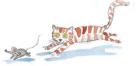 κυπαρίσσι [το] ουσιαστικό (κυπαρίσσια)  Το κυπαρίσσι είναι ένα ψηλό δέντρο με ίσιο κορμό και πλού-σια πράσινα φύλλα. Όταν κάποιος είναι πολύ ψη-λός, λέμε πως είναι σαν κυπα-ρίσσι.   ♫ κυ-πα-ρίσ-σικύπελλο [το] ουσιαστικό (κύπελλα)  Το κύπελλο είναι ένα χαμηλό και φαρδύ δοχείο με χερούλι για κύπελλο	κύριοςνα πίνεις γάλα, καφέ ή τσάι.    κούπα  Κύπελλο λέμε και το βραβείο που παίρνει ο νικητής σ’ έναν διαγωνισμό.    Κυπελλούχος είναι η ομάδα που παίρνει το κύπελλο. ♫ κύ-πελ-λο   Δες βραβείοκυπελλούχος [ο], [η] ουσιαστι-κό (κυπελλούχοι)     κύπελλοκυριεύω ρήμα (κυρίευσα, θα κυριεύσω)  κύριοςκύριος, κύρια, κύριο επίθετο (κύριοι, κύριες, κύρια) Όταν κάτι είναι κύριο, είναι κύριος	κύριοςμεγαλύτερο ή πιο σημαντικό σε σχέση με άλλα.    Το κύριο πρόβλημα του κυ-ρίου Δημήτρη ήταν να βρεθεί ο διαρρήκτης του μαγαζιού του.    σημαντικός, βασικός  Κύρια λέγονται τα ονόματα των ανθρώπων και των τόπων.    Το όνομα «Μαργαρίτα» είναι ένα κύριο όνομα.    Της Αθηνάς της αρέσει κυρίως η ζωγραφική, δηλαδή η ζωγραφική της αρέσει περισσότερο από οτιδήποτε άλ-λο.   ♫ κύ-ρι-οςΠοια άλλα κύρια ονόματα ξέρεις;κύριος [ο], κυρία [η] ουσιαστικό κύριος	κυρτός(κύριοι, κυρίες) Σήμερα ήρθαν στο σπίτι ο κύ-ριος Δημήτρης και μία κυρία από το διπλανό μαγαζί. Κυρία λέμε τη δασκάλα μας στο σχολείο και κύριο τον δά-σκαλό μας.  Ο κύριος ενός σπιτιού είναι ο ιδιοκτήτης του.  Όταν ο στρατός κυριεύει μία πόλη, πολεμάει και την κάνει δι-κή του, την κατακτά.   ♫ κύ-ρι-οςκυρτός, κυρτή, κυρτό επίθετο (κυρτοί, κυρτές, κυρτά) Όταν κάτι είναι κυρτό, κάνει μία καμπύλη προς τα έξω. Κυρ-τό λέμε και κάτι που μοιάζει μεκυρτός	κυψέληκαμπούρα.  Η θεία του κυρίου Μιχάλη έχει κυρτή μύτη.    κοί-λος   ♫ κυρ-τόςκύτταρο [το] ουσιαστικό (κύτταρα)  Το κύτταρο είναι το μικρότε-ρο μέρος του σώματος όλων των ζωντανών οργανισμών.   ♫ κύτ-τα-ροκυψέλη [η] ουσιαστικό (κυψέ-λες)  Κυψέλη λέμε το μέρος όπου μένουν οι μέλισσες και φτιάχνουν το μέλι τους. Κυψέλη λέμε και όλες τις με-λισσες που μένουν στο ίδιο με-ρος.   ♫ κυ-ψέ-ληκώδικας	κωδικόςκώδικας [ο] ουσιαστικό (κώδικες)  Ο κώδικας είναι μία ομάδα από σύμβολα ή γράμματα που τα χρησιμοποιούμε για να στέλ-νουμε μηνύματα.    Τα σήματα Μορς είναι ένας κώδικας επικοι-νωνίας.    Ο ταχυδρομικός κώ-δικας είναι ένας αριθμός, διαφο-ρετικός για κάθε πόλη που τον γράφεις στη διεύθυνσή σου. Γράφεται και Τ.Κ. Ο κώδικας ο-δικής κυκλοφορίας είναι κανό-νες για τους πεζούς και τους ο-δηγούς. Γράφεται και Κ.Ο.Κ. ♫ κώ-δι-κας   Δες κυκλοφορίακωδικός [ο] ουσιαστικό κωδικός	κώλος(κωδικοί) Ο κωδικός είναι ένας αριθμός πριν από ένα τηλεφωνικό νού-μερο, διαφορετικός για κάθε πό-λη ή χωριό.   ♫ κω-δι-κόςκώλος [ο] ουσιαστικό (κώλοι)  Ο κώλος είναι το πίσω μέρος του σώματος κάτω από τη μέση σου. Συνήθως χρησιμοποιούμε - Ποιος είναι ο δικός σου ταχυ-δρομικός κώδικας; …………………………………- Ποιος είναι ο κωδικός τηλεφώ-νου της περιοχής που μένεις; ………………………………………κώλος	κώνοςτη λέξη αυτή όταν μιλάμε με τους φίλους μας και όχι όταν γράφουμε.    ποπός, πισινός    Όταν κάνεις κωλοτούμπα, έ-χεις τα χέρια στο πάτωμα και τα πόδια ψηλά και γυρνάς από την άλλη μεριά. ♫ κώ-λοςκωμωδία [η] ουσιαστικό (κωμωδίες)  Η κωμωδία είναι μία ταινία ή ένα σίριαλ που σε κάνει να γε-λάς.    τραγωδία    Ένας κωμικός ηθοποιός παί-ζει σε κωμωδίες.   ♫ κω-μω-δί-ακώνος [ο] ουσιαστικό (κώνοι) Ο κώνος είναι ένα στερεό κώνος	κωπηλάτηςσχήμα. Το χωνάκι του παγωτού και το καπέλο της μάγισσας εί-ναι κώνοι.♫ κώ-νος    ‘τα σχήματα’κωπηλάτης [ο], κωπηλάτρια [η] ουσιαστικό (κωπηλάτες, κω-πηλάτριες)  Ο κωπηλάτης είναι ένας α-θλητής που κουνάει τα κουπιά σε μία βάρκα, δηλαδή κωπηλα-τεί.  Κωπηλασία είναι το άθλημα που κάνει ο κωπηλάτης, όταν κωπηλατεί. κουπί  ♫ κω-πη-λά-της   - Λέμε και η κωπηλάτισσα.Βάσει του ν. 3966/2011 τα διδακτικά βιβλία του Δημοτικού, του Γυμνα-σίου, του Λυκείου, των ΕΠΑ.Λ. και των ΕΠΑ.Σ. τυπώνονται από το ΙΤΥΕ - ΔΙΟΦΑΝΤΟΣ και διανέμονται δωρεάν στα Δημόσια Σχολεία. Τα βιβλία μπορεί να διατίθενται προς πώληση, όταν φέρουν στη δεξιά κάτω γωνία του εμπροσθόφυλλου ένδειξη «ΔΙΑΤΙΘΕΤΑΙ ΜΕ ΤΙΜΗ ΠΩ-ΛΗΣΗΣ». Κάθε αντίτυπο που διατί-θεται προς πώληση και δεν φέρει την παραπάνω ένδειξη θεωρείται κλεψίτυπο και ο παραβάτης διώ-κεται σύμφωνα με τις διατάξεις του άρθρου 7 του Νόμου 1129 της 15/21 Μαρτίου 1946 (ΦΕΚ 1946, 108, Α). Απαγορεύεται η αναπαραγωγή οποιουδήποτε τμήματος αυτού του βιβλίου, που καλύπτεται από δικαιώ-ματα (copyright), ή η χρήση του σε οποιαδήποτε μορφή, χωρίς τη γρα-πτή άδεια του Υπουργείου Παιδείας και Θρησκευμάτων, Πολιτισμού και Αθλητισμού /ΙΤΥΕ -ΔΙΟΦΑΝΤΟΣ.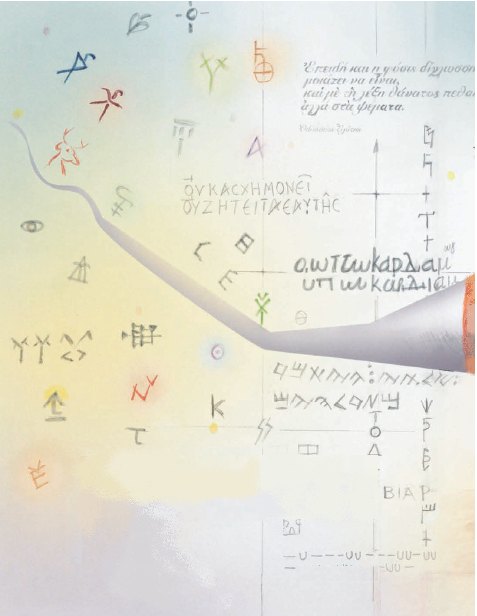 